Plán péčeo přírodní památkuPrameništěBlatovského potoka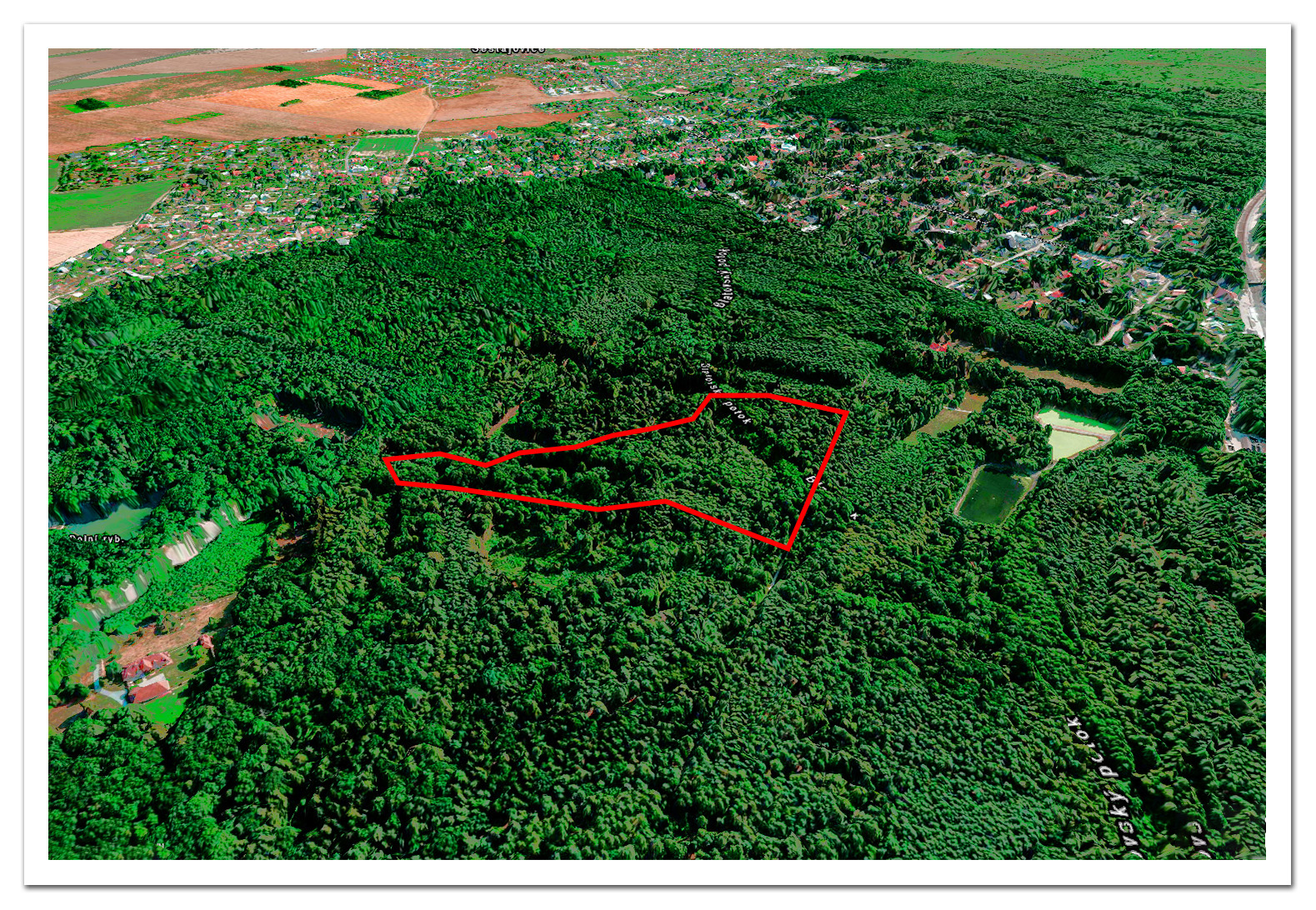 na období2019–20281. Základní identifikační a popisné údaje1.1 Základní identifikační údajeevidenční číslo:		5597kategorie ochrany:							přírodní památkanázev území:								Prameniště Blatovského potokadruh právního předpisu, kterým bylo území vyhlášeno:		nařízení orgán, který předpis vydal: 						Hl. m. Praha číslo předpisu: 							7/2009datum platnosti předpisu:						17. 9. 2009datum účinnosti předpisu: 						1. 10. 2009Právní předpis RHMP – nařízení č. 10/2009, Nařízení o vyhlášení přírodní památky Prameniště Blatovského potoka a stanovení jejích bližších ochranných podmínek1.2 Údaje o lokalizaci územíkraj:	Hl. město Prahaokres	Hl. město Prahaobec s rozšířenou působností:	Hl. město Prahaobec s pověřeným obecním úřadem:	Praha 21 (městská část Praha-Klánovice)obec:	Praha 21 (městská část Praha-Klánovice)katastrální území:	Klánovice 6654441.3 Vymezení území podle současného stavu katastru nemovitostía) vlastní územíKatastrální území: Klánovice 665444Všechny uvedené pozemky jsou ve vlastnictví státu. Oprávněným hospodářem jsou Lesy České republiky, s. p., Přemyslova 1106/19, Hradec Králové, Nový Hradec Králové, 501 68.b) ochranné pásmoOchranné pásmo není vyhlášeno a je jím 50 m pás ze zákona. Jeho výměra je cca 6,5437 ha (dle ÚSOP).1.4 Výměra území a jeho ochranného pásmaPřehled výměr v jednotlivých zdrojích1.5 Překryv území s jinými chráněnými územíminárodní park:		–chráněná krajinná oblast:		–jiný typ chráněného území:	–1.6 Kategorie IUCNIV. – území pro péči o stanoviště/druhy 1.7 Hlavní předmět ochrany1.7.1 Předmět ochrany podle zřizovacího předpisuBiotop pramenné oblasti Blatovského potoka, který je tvořen oligotrofní rašelinnou březinou s bohatými porosty rašeliníků, na něž je vázán výskyt vzácných druhů bezobratlých živočichů a hub.1.7.2 Hlavní předmět ochrany – současný stavChráněné území – Pramenná oblast Blatovského potoka se nachází uvnitř rozsáhlého lesního komplexu. Díky poloze uvnitř rozsáhlého lesního komplexu se zde zachovala v rámci středních Čech ojedinělá oligotrofní rašelinná březina s bohatými porosty rašeliníků, na něž je vázán výskyt vzácných druhů bezobratlých živočichů a hub.Chráněné území je tak izolováno od eutrofizované a synantropizované okolní krajiny.A. ekosystémyB. druhyStupeň ohrožení pavouků je uveden podle práce Buchar & Růžička (2002). Početnost rostlinných druhů byla zjištěna při terénním výzkumu v r. 2018.Populace uvedených rostlinných druhů nejsou příliš vitální.1.8 Předmět ochrany EVL anebo PO, s kterými je ZCHÚ v překryvu–1.9 Cíl ochranyDlouhodobým cílem péče je většinu území ponechat přirozenému řízenému vývoji, případně napomoci návratu k přirozenému stavu odstraněním lesnických výsadeb nepůvodních dřevin.Chránit, zachovávat a pečovat o staré duby a ponechávat je na dožití (zvláště staré mohutné duby v Z části území).K uchování lučního společenstva v severní části území (dílčí plocha 1) je nezbytné jeho pravidelné kosení s následným odstraněním pokosené biomasy.2. Rozbor stavu zvláště chráněného území s ohledem na předmět ochrany2.1 Stručný popis území a charakteristika jeho přírodních poměrůJedná se o mělkou, slabě k jihu ukloněnou terénní sníženinu v okolí Blatovského potoka a jeho pravostranného přítoku, severně od jejich soutoku. Území se nachází uvnitř lesního komplexu "Klánovický les", v nadmořské výšce 248–252 m. Podloží tvoří vrstva hrubozrnných pískovců České křídové tabule, pod níž se nacházejí ordovické břidlice Barrandienu (Kříž 1999). Jedná se o minerálně chudé horniny, které daly vznik mělkým kyselým půdám. V důsledku malé mocnosti propustných pískovců uložených na nepropustných břidlicích zde podzemní voda dosahuje až k povrchu. Téměř celé území pokrývá lesní vegetace, pouze u pravostranného přítoku Blatovského potoka se nacházejí dva pozůstatky lučních společenstev.Přehled zvláště chráněných druhů rostlin a živočichůPozorování byla náhodná, učiněná během terénních průzkumů.Dále dle ústního sdělení (Mgr. Karel Chobot, Ph.D., z roku 2019; AOPK ČR) se v prostoru klánovického lesa jako celku vyskytují vzácné i chráněné druhy saproxylyckých brouků jako roháč obecný (Lucanus cervus; §O/VU), roháček (Aesalus scarabaeoide; NT), tesařík (Anisarthron barbipes; NT). Vytvářením vhodných podmínek jako ponechávání starých stromů (zvláště dubů) na dožití, jejich osvětlování obsekem, ponechávání vysokých pařezů (min. 30 cm) atd., je dle Čížek 2019 nanejvýš pravděpodobné, že budou záhy obsazena ohroženými organizmy, které jsou na taková stanoviště vázány.Na západním okraji chráněného území se nacházejí částečně soliterní mohutné duby, jejichž stáří pravděpodobně přesahuje 200 let (obvod kmene ve výšce 1,5 m přesahuje 3 m). Staré stromy jsou přirozeným prvkem lesního ekosystému s mnoha ekologickými funkcemi, mimo jiné jsou podstatným stanovištěm saproxylických a xylofágních brouků a samozřejmě nejen jich. Staré stromy, a zvláště po svém dožití, jsou nositeli biodiverzity jako prvku ekologické stability ekosystému. Je důležité, zvlášť ze statutu chráněného území, tyto duby chránit a ponechávat na dožití společně s nelézáním či zajišťováním jejich náhradníků.Kategorizace ohroženosti druhů:2017 (Grulich a Chobot 2017):CR – critically endangered (kriticky ohrožený)EN – endangered (ohrožený)VU – vulnerable (zranitelný)NT – near threatened (téměř ohrožený)LC – least concern (málo dotčený)DD – data deficient (druh, o němž jsou nedostatečné údaje)2012 (Grulich 2012):C1t – kriticky ohrožený kvůli trendu mizeníC2t – silně ohrožený kvůli trendu mizeníC2r – silně ohrožený kvůli vzácnostiC2b – silně ohrožený kvůli trendu mizení i kvůli vzácnostiC3 – ohroženýC4a – vzácnější taxon vyžadující další pozornost, méně ohroženýC4b – vzácnější taxon vyžadující další pozornost, dosud nedostatečně prostudovanýZCHD (zákon 114/1992 Sb., vyhl. 395):§KO – chráněný v kategorii kriticky ohrožený§SO – chráněný v kategorii silně ohrožený§O – chráněný v kategorii ohroženýDruhy z taxonomických skupin ptáci, savci a brouci nebyly v tomto seznamu z nedostatku informací zahrnuty. Vzhledem k jejich výskytu v široce pojaté lokalitě Klánovický les je v přírodní památce možný výskyt následujících chráněných živočichů:broucikrajník hnědý (ohrožený)motýlibatolec červený (ohrožený)batolec duhový (ohrožený)bělopásek topolový (ohrožený)obojživelníciropucha zelená (ohrožená)ptácikrahujec obecný (silně ohrožený)jestřáb lesní (ohrožený)krutihlav obecný (silně ohrožený)skřivan lesní (silně ohrožený)krkavec velký (ohrožený)sýček obecný (silně ohrožený)slavík obecný (ohrožený)lejsek šedý (ohrožený)ťuhýk obecný (ohrožený)strakapoud jižní (silně ohrožený)strakapoud prostřední (ohrožený)savci veverka obecná (ohrožená)Vegetace a flóraPotenciální přirozená vegetace přírodní památky byla vymapována NEUHÄUSLEM a NEUHÄUSLOVOU-NOVOTNOU (1966).Z ochranářského hlediska nejcennějším biotopem přírodní památky je rašelinná březina (Betuletum pubescentis) (dílčí plocha 2). Jedná se v rámci Prahy o unikátní oligotrofní společenstvo citlivé na eutrofizaci prostředí, způsobenou především zemědělskými hnojivy. Jeho zdejší existence je zajištěna polohou uprostřed velkého lesního komplexu, který ho izoluje od zemědělské krajiny. Charakteristickým rysem tohoto společenstva jsou souvislé porosty několika druhů rašeliníků (Sphagnum spp.). Stromové patro je tvořeno především břízou pýřitou (Betula pubescens), stanovištně nevhodné, lesnicky podporované dřeviny na tomto silně zamokřeném stanovišti odumírají. Z cévnatých rostlin zde dominuje rákos obecný (Phragmites australis), tvořící zde však rozvolněný porost umožňující uplatnění i některým konkurenčně slabším druhům. Z dalších travin jsou zde nápadné trsy bezkolence rákosovitého (Molinia arundinacea), metlice trsnaté (Deschampsia cespitosa) a sítiny rozkladité (Juncus effusus). Menší zastoupení zde má psineček psí (Agrostis canina), ostřice šedavá (Carex canescens), o. prodloužená (C. elongata), o. ježatá (C. echinata) a skřípina lesní (Scirpus sylvaticus). Z ostatních bylin se zde vyskytují ve středních Čechách již vzácné druhy violka bahenní (Viola palustris), smldník bahenní (Peucedanum palustre), kozlík dvoudomý (Valeriana dioica), mochna nátržník (Potentilla erecta) a suchopýr úzkolistý (Eriophorum angustifolium).Podél Blatovského potoka a jeho pravostranného přítoku jsou mokřadní olšiny (Alnion glutinosae) (dílčí plocha 5). Stromové patro je kromě olše lepkavé (Alnus glutinosa) tvořeno zde hojnou olší šedou (Alnus incana), vzácný je zde jasan ztepilý (Fraxinus excelsior). V keřovém patře dominuje krušina olšová (Frangula alnus). V bylinném patře je mj. přítomna skřípina lesní (Scirpus sylvaticus), metlice trsnatá (Deschampsia cespitosa), olešník bahenní (Peucedanum palustre), pcháč bahenní (Cirsium palustre), kosatec žlutý (Iris pseudacorus) a nepůvodní netýkavka malokvětá (Impatiens parviflora).Na méně zamokřených plochách, zejména při okrajích území, přecházejí mokřadní olšiny v bezkolencové doubravy (Molinio-Quercetum) až lipové doubravy (Tilio-Betuletum) (dílčí plocha 4 obě části). Stromovému patru dominuje dub letní (Quercus robur), přimíšena je lípa srdčitá (Tilia cordata) a bříza bělokorá (Betula pendula). Keřové patro je tvořeno řešetlákem počistivým (Rhamnus cathartica), jeřábem obecným (Sorbus aucuparia), nepůvodní střemchou pozdní (Padus serotina), ostružiníky (Rubus fruticosus agg.), maliníky (Rubus idaeus) a borůvkami (Vaccinium myrtillus). Bylinnému patru dominují traviny, především bezkolenec rákosovitý (Molinia arundinacea), dále metlička křivolaká (Avenella flexuosa), válečka lesní (Brachypodium sylvaticum). Z bylin je přítomna např. vrbina obecná (Lysimachia vulgaris), jestřábník savojský (Hieracium sabaudum). Mechové patro je tvořeno především ploníky (Polytrichum sp.). V tomto společenstvu byly také nalezeny sterilní rostliny hadího mordu nízkého (Scorzonera humilis). V tomto případě se pravděpodobně jedná o pozůstatek vegetace bezkolencových luk, která zde byla přítomna v době existence Slavětického rybníka (viz "zemědělské hospodaření" níže).Lesní společenstva jsou místy narušena stanovištně nevhodnými dřevinami, především smrkem ztepilým (Picea abies), méně je přítomna borovice lesní (Pinus sylvestris), ojedinělý je modřín opadavý (Larix decidua), borovice vejmutovka (Pinus strobus) a dub červený (Quercus rubra).Pozůstatek vegetace bezkolencových luk (Molinion caeruleae) (dílčí plocha 2) částečně, v malé míře, zarostlý rákosem obecným (Phragmites australis) a dřevinami (olše šedá Alnus incana, vrba ušatá Salix aurita) byl zaznamenán na levém břehu pravostranného přítoku Blatovského potoka v severní části území. Z této vegetace se zde však udrželo jen několik druhů jako bezkolenec modrý (Molinia caerulea), ostřice chabá (Carex flacca), olešník kmínolistý (Selinum carvifolia), kyprej vrbice (Lythrum salicaria), tužebník jilmový (Filipendula ulmaria), violka bahenní (Viola palustris), smldník bahenní (Peucedanum palustre), krvavec toten (Sanguisorba officinale) a pcháč bahenní (Cirsium palustre). Na některých plochách se vytvořila vegetace vysokých ostřic (Caricetum acutiformis) s dominantní ostřicí říznou (Carex acutiformis). Kromě toho je zde přítomna vzácná ostřice trsnatá (Carex cespitosa), o. pobřežní (Carex riparia), o. šedavá (Carex canescens), skřípina lesní (Scirpus sylvaticus), kosatec žlutý (Iris pseudacorus), svízel bahenní (Galium palustre) či karbinec evropský (Lycopus europaea). Na bahnitých místech narušovaných černou zvěří dominuje psineček psí (Agrostis canina) a hnězdoš (Callitriche spp.).Uměle prohloubená koryta Blatovského potoka a jeho pravostranného přítoku jsou díky zastínění převážně bez vegetace, pouze místy jsou porosty zblochanu (Glyceria sp.) či ptačince mokřadního (Stellaria alsine). U Blatovského potoka byl zaznamenán hloh (Crataegus sp.), pravděpodobně pozůstatek křovin, které koryto lemovaly v době, kdy tento potok protékal luční vegetací.Na 12 let staré pasece (dílčí plocha 3) je v současné době plošně vyvinuto společenstvo mokrých narušených půd (Juncetum effusi). Dominantními travinami je zde sítina rozkladitá (Juncus effusus) a ostřice šedavá (Carex canescens), dále se zde vyskytuje sítina článkovaná (Juncus articulatus), psineček psí (Agrostis canina) a agresivní třtina křovištní (Calamagrostis epigejos). Z bylin se zde na mokrých místech vyskytuje pcháč bahenní (Cirsium palustre), křehkýš vodní (Myosoton aquaticum) či lilek potměchuť (Solanum dulcamara).V příkopu u cesty tvořící jižní hranici území se vyskytuje řada světlomilných rostlinných druhů náročnějších na světlo či na živiny. Ze xerofilnějších druhů je zde přítomná třezalka tečkovaná (Hypericum perforatum), vikev plotní (Vicia sepium), vrbka obecná (Chamaerion angustifolium) či rozrazil lékařský (Veronica officinalis); z druhů narušovaných půd zeměžluč okolíkatá (Centaurium erythraea), podběl lékařský (Tusilafo farfara), pelyněk černobýl (Artemisia vulgare), lipnice roční (Poa annua), jitrocel větší (Plantago major), konopice polní (Galeopsis tetrahit), šťovík tupolistý (Rumex obtusifolius), pcháč oset (Cirsium arvense), celík kanadský (Solidago canadensis), pampeliška lékařská (Taraxacum officinale agg.), kuklík městský (Geum urbanum), kopřiva dvoudomá (Urtica dioica) a mléčka zední (Mycelis muralis); zaznamenána zde byla mladá rostlina javoru klenu (Acer pseudoplatanus). Zachovaly se zde i některé méně náročné druhy v oblasti dříve hojných bezkolencových luk jako řebříček bertrám (Achillea ptarmica), mochna nátržník (Potentilla erecta), mochna anglická (Potentilla anglica), hadí kořen větší (Bistorta major) a svízel severní (Galium boreale).MechorostyÚzemí se vyznačuje rozsáhlými porosty několika druhů rašeliníků. Jedná se o nejrozsáhlejší porosty těchto mechů v Praze. Na území Klánovického lesa byla zaznamenána vzácná játrovka rašelinných půd Riccardia incurvata (Kotlaba et al. 1995). Zda se tento druh vyskytuje i na území přírodní památky je potřeba ověřit.Mykoflóra(seznam chráněných druhů hub vizte tabulka výše v úvodu kap. 2.1.)Houbami Klánovického lesa se zabývali především Svcrček (1985) a Landa (1985, 1986, 1987, 1988, 2008). Druhý z autorů studoval mykoflóru i přímo na území přírodní památky.Landa (2008) píše: „Podobná nejbližší stanoviště snad opravdu najdeme až na blatech Jihočeských, a relativní vzácnosti tohoto fenoménu odpovídají i relativně vzácné a snadno vysoušením všude mizející makromycety nacházené dosud v centru tohoto chráněného území. Rašelinišť obdobné kvality jako je přítomné Rašeliniště Blatovského potoka není mnoho, ba není žádné jak svým rozsahem, tak významem nejen v Klánovických lesích, ale též v prostoru celé Velké Prahy i jejího okolí.“Autor však poznamenává, že kvalita rašeliniště od osmdesátých lep postupně klesá. Ve studii z roku 2008 udává, že stav území je po mykologické stránce na dobré úrovni.Druhově nejbohatší je plocha 2. Landa (2008): „Dílčí plocha 2 a její obvod přináší celé lokalitě ty nejvzácnější druhy hub, většina z nich je vázána na břízu pýřitou, některé na olši lepkavou či olši šedou a zejména v okrajových lemech rašeliniště také význačně na smrk ztepilý, eventuelně na borovici lesní. Bohaté a rozsáhlé pokrytí jádra rašeliniště a jeho lemů přináší mykrohizní druhy hub vázané na uvedené dřeviny, a dále druhy vázané na rašeliníky buď parasiticky nebo saprotrofnimi rozklady“.Landa (2008): Sledování v letech 1982 až 2003 přineslo celkem 881 záznamů o 175 druzích hub a sledování v říjnu a listopadu r. 2008 přineslo 577 záznamů o 141 druzích hub. Celkem bylo z území rozpoznáno 245 druhů. (z toho shodných 71 po obě dvě etapy, tzn. říjen a listopad). Lze konstatovat (v r. 2008), že biotopy přes své narušení v nedávné minulosti žijí dál a houby zde prosperují.Druhová diverzita makromycet a význam lokality je na poměry celé Velké Prahy a jejího okolí mimořádný.FaunaMěkkýši (Mollusca)Systematičtější malakologický výzkum Klánovického lesa provedla Juřičková (1995, 1996). Vzhledem ke kyselému podloží je Klánovický les pro tuto skupinu bezobratlých živočichů, kteří pro stavbu své schránky většinou potřebují uhličitan vápenatý, poměrně nepříznivým prostředím. V části Klánovického lesa, kde se nachází přírodní památka, byly zaznamenány některé citlivější lesní druhy vyhýbající se souvislé zástavbě (Euconulus fulvus, Malakolimax tenellus). Zda tyto druhy ale žijí i přímo v přírodní památce, je potřeba ověřit.Pavouci (Araneae)Arachnologický průzkum rašelinné březiny v přírodní památce provedl ŘEZÁČ (2000 a 2018). Na území se zachovala arachnofauna oligotrofních rašelinných biotopů, která dnes nemá na území Prahy obdoby. Hostí cennější arachnofaunu než drobná rašeliniště nacházející se v přírodní rezervaci Klánovický les. Pouze zde byli nalezeni vzácní slíďáci Hygrolycosa rubrofasciata a Pirata uliginosus a plachetnatky Saaristoa abnormis a Agyneta subtilis. Na zrašelinělé pasece byl zaznamenán vzácný paslíďák Oxyopes ramosus. Pozoruhodný je také výskyt punčoškáře zemního (Coelotes terrestris), běžného druhu, který je však díky špatné migrační schopnosti indikátorem lesů s dlouhou kontinuitou. Tento druh byl i přes intenzivní arachnologický výzkum ostatních částí Klánovického lesa zaznamenán z celého lesního komplexu právě jen zde.Seznam druhů pavouků zjištěných pomocí zemních pastí v rašelinné březině v přírodní památce Prameniště Blatovského potoka (provedl Řezáč 2007). Nomenklatura podle Platnicka (2005), kategorie vzácnosti (vzác.) a vztahu k zachovalosti biotopu (pův.) podle Buchara & Růžičky (2002).C – klimaxová stanoviště, která jsou minimálně narušena činností člověkaSN – druhotná polopřirozená stanovištěD – pravidelně narušovaná stanoviště s vysokým stupněm disturbanceA – umělé prostředí lidských sídel, které je však poměrně stálé, bez výrazné disturbanceR – vzácnýS – řídkýPA – pravděpodobně hojnýA – hojnýVA – velice hojnýDále byly pomocí prosevů a individuálního sběru (provedl Řezáč 2007) na zájmovém území nalezeny následující druhy:Sekáči (Opiliones)Výzkum sekáčů západní části Klánovického lesa byl proveden Řezáč (2000). Ze zajímavějších druhů byly zjištěny vlhkomilné žláznatky Nemastoma lugubre, Lacinius ephippiatus a Rilaena triangularis.Mnohonožky (Diplopoda)Výzkum mnohonožek v rašelinné březině uvnitř přírodní památky provedl pomocí zemních pastí V. Kocourek (unpubl.). Zjištěny byly následující druhy: Haasea flavescens, Julus scandinavius, Leptoiulus proximus, Mastigona bosniensis, Mastigophorophyllon saxonicum (vzácný druh), Melogona voigti, Ophyiulus pilosus, Polydesmus complanatus, Polydesmus denticulatus, Polyzonium germanicum (vzácný element polabské fauny, jediná lokalita v Praze).Komáři (Culicidae)Na území Klánovického lesa bylo zaznamenáno 5 druhů komárů (Ryba & Minář 1983). Jedná se vesměs o druhy charakteristické pro zachovalá stanoviště. Nelze určit, zda se všechny tyto druhy vyskytují i na území přírodní památky.Ploštice (Heteroptera)Heteropterologický průzkum Klánovického lesa byl proveden P. Štysem a jeho výsledky byly shrnuty v nepublikované zprávě (Štys 1992). Ze vzácných druhů byla v porostech rašeliníku tyrfofilní druhy Hebrus ruficeps, Chartoscirta cincta, Ceratocombus coleoptratus a C. brevipennis. Přesná lokalizace těchto nálezů, a tedy jejich vztah k zájmovému území však není uveden.Blanokřídlý hmyz (Hymenoptera)Na území Klánovického lesa byl proveden Z. Pádr (1990, 1992, 1993) a J. Strakou podrobnější výzkum některých vybraných skupin řádu hmyzu, konkrétně úzkopasí žahadloví a širopasí pilatkovití. Z ochranářsky pozoruhodných druhů zde z pilatkovitých byla zaznamenána v Čechách velice vzácná Nematus wahlbergi, z žahadlových včely Andrena ferox, A. fulva, A. lathyri, A. mitis, parazitická Nomada villosa, Hylaeus rinki, pačmelák Psythirus sylvestris, chladnomilná lesní včela Osmia uncinata. Podle exemplářů z této lokality byla popsána hrabalka Arachnospila bohemabnormis. Přesná lokalizace těchto nálezů, a tedy jejich vztah k zájmovému území však není uveden.Motýli (Lepidoptera)Faunou motýlů Klánovického lesa se v novější době zabývali především P. Číla a J. Skyva (1993), Procházka a Vodrlind a J. Vávra (2004). Z indikačně nejvýznamějších druhů označovaných jako indikátory 1. stupně zde bylo zaznamenáno osm druhů. Makadlovka Syncopacma larseniella žije na mokrých ostřicových loukách, obaleč totenový (Eupoecilia sanguisorbana) a evropsky významný druh modrásek bahenní (Maculinea nausithous) (druh směrnice o stanovištích 92/43/EHS) na krvavci totenu na bezkolencových lukách, travařík velký (Schoenobius gigantellus) a pravokřídlec pobřežní (Leucania obsoleta) na rákosu obecném v zachovalých rákosinách, píďalka zejkovaná (Anticollix sparsata) na vrbovce obecné na okrajích podmáčených křovin. U těchto druhů je vzhledem k přítomnosti vhodných biotopů a příslušných živných rostlin výskyt v přírodní památce pravděpodobný.Brouci – drabčíci, kovaříci, tesaříci (Coleoptera – Staphilinidae, Elateridae, Cerambicidae, Anthribidae, Bruchidae, Urodontidae)Brouky těchto čeledí Klánovického lesa se zabývali např. STREJČEK (2000, 2001) či BOHÁČ (1985). Za zmínku stojí např. výskyt drabčíka Stenus fornicatus a Mycetoporus brucki či kovaříků Pseudanostirus globicollis, Calambus bipustulatus a Ampedus triangulum.Brouci – střevlíci (Coleoptera – Carabidae)Výzkum střevlíkovitých brouků rašelinných biotopů Klánovického lesa má dlouhou tradici (mj. HAVELKA 1948, PULPÁN 1986, KŮRKA 1992, TÁBORSKÁ-RAJOVÁ unpubl.). Kromě jiného zde byli zjištěni vzácní střevlíčci Bembidion humerale, B. doris, Acupalpus dubius, Amara famelica, Pterostichus angustatus, P. rhaeticus, Europhilus gracilis, Trechus rubens a Patrobus septentrionis. Novodobý výzkum rašelinné březiny v přírodní památce potvrdil výskyt druhů Pterostichus rhaeticus a Europhilus gracilis.Druhy střevlíků zjištěných pomocí zemních pastí v rašelinné březině v přírodní památce Prameniště Blatovského potoka (TÁBORSKÁ-RAJOVÁ unpubl.). Kategorie vztahu k zachovalosti biotopu (pův.) podle HŮRKY et al. (1996).Brouci – nosatci (Coleoptera – Curculionidae)Nosatci Klánovického lesa se podrobně zabýval J. Strejček (1986, 1992, 2001). Práce Strejčka z roku 2007 uvádí z této oblasti několik druhů červeného seznamu (krytohlav, nosatec, krytonosec). Během výzkumů rašelinných mokřadů zde zjistil např. vzácné druhy Thryogenes scirrhosus, Pelenomus waltoni a P. quadrituberculatus. Zda se tyto druhy vyskytují přímo v přírodní památce je potřeba prověřit.Brouci – mandelinky (Coleoptera – Chrysomelidae)Mandelinkami Klánovického lesa se podrobně zabýval J. Strejček (1986, 1992, 2000). Během výzkumů rašelinných mokřadů zde zjistil např. vzácné druhy Chrysomela lapponica a Altica aenescens, potravně vázané na břízu pýřitou, či rákosníčky Donacia versicolorea a Plateumaris braccata. Posledně jmenovaný druh byl Řezáč 2007 pozorován přímo v přírodní památce. Zda se zde vyskytují i ostatní zmíněné druhy je potřeba prověřit.Obojživelníci (Amphibia)Výskytem obojzivelníků v Klánovickém lese se zabývali M. ČIHAŘ (1993), P. HARCUBA (1986), K. KEROUŠ (1996) a M. ŘEZÁČ a V. STRNADOVÁ (2001). Zjišteno zde bylo celkem 8 druhů, které jsou kromě skokana hnědého (Rana temporaria) chráněny zákonem. Přímo v zájmovém území byl nalezen skokan štíhlý (Rana dalmatina) a ropucha zelená (Bufo viridis).Plazi (Reptilia)Výskytem plazů v Klánovickém lese a jeho okolí se zabývali P. HARCUBA (1986), K. KEROUŠ (1996) a M. ŘEZÁČ a V. STRNADOVÁ (2001). Zjišteno zde bylo celkem 5 druhů, všechny jsou chráněné zákonem. Na lesních světlinách přímo v zájmovém území se vyskytuje ještěrka obecná (Lacerta agilis) a slepýš křehký (Anguis fragilis).Savci (Mammalia)Výskytem savců v Klánovickém lese a jeho okolí se zabývali V. HANZAL (1993) a ŘEZNÍČEK (1988). Tyto výzkumy však nezahrnovaly řád letouny, který obsahuje téměř všechny ochranářsky významné druhy. Níže uvádím všechny zjištěné druhy. Lokalizace jejich populací v rámci Klánovického lesa není v citovaných pracech uvedena.Hmyzožravci: rejsek obecný (Sorex araneus), rejsek malý (Sorex minutus), krtek obecný (Talpa europaea), ježek západní (Erinaceus europaeus).Zajíci: zajíc polní (Lepus europaeus), králík divoký (Oryctolagus cuniculus).Hlodavci: myšice lesní (Apodemus flavicollis), m. křovinná (A. sylvaticus), norník rudý (Clethrionomys glareolus), hryzec vodní (Arvicola terrestris), veverka obecná (Sciurus vulgaris).Šelmy: lasice kolčava (Mustela nivalis), kuna skalní (Martes foina), liška obecná (Vulpes vulpes).Sudokopytníci: srnec (Capreolus capreolus), prase divoké (Sus scrofa).2.2 Historie využívání území a zásadní pozitivní i negativní vlivy lidské činnosti v minulostia) ochrana přírodyV komplexu Klánovického lesa byla vyhlášena přírodní rezervace Klánovický les (1982) a PR Cyrilov (1988). Hlavním motivem ochrany PR Klánovický les jsou podmáčené lesní biotopy. Především rašelinné březiny jsou však nejlépe vyvinuty právě v přírodní památce Prameniště Blatovského potoka, proto je s podivem, že toto území nebylo do výše zmíněných CHÚ zahrnuto.Na dílčí ploše č. 1 (prosvětlená paseka) bylo prováděno sečení doporučené v předešlém plánu péče. Sečení vedlo k prosvětlení plochy, ale luční společenstva se zde výrazně neobnovila, především z důvodu intenzivního narušování půdního povrchu prasaty divokými. V budoucnu bude vhodné pokračovat v pravidelném sečení plochy, vhodné by bylo oplocení, které by zamezilo přístupu černé zvěře.Na ostatních místech nebyly provedeny žádné zásahy.b) lesní hospodářstvíPřírodní památka je lesním pozemkem. Vzhledem k silnému podmáčení zde však bylo lesnické hospodaření značně omezeno. Stanovištně nevhodné lesnické výsadby (smrk ztepilý, borovice lesní, borovice vejmutovka, modřín opadavý, dub červený) se udržují pouze v sušších okrajových partiích. Na většině plochy jsou přítomny pouze druhy dřevin stanovištně odpovídající podmáčeným půdám (bříza pýřitá, b. bělokorá, olše lepkavá, o. šedá, krušina olšová, topol osika, jasan ztepilý, dub letní, lípa srdčitá, jeřáb obecný). 10 let od vyhlášení se stav nezměnil.V roce 2005 (2006? ještě před vyhlášením CHÚ) byla provedena v centrální části území na dílč. ploše č. 3 ochranářsky (území bylo vyhlášeno ale až v roce 2009) nevhodná těžba dřeva na rozsáhlé ploše pomocí těžké techniky (holosečí), při které byl navíc povrch půdy pokryt odštěpky dřeva. S narušením půdního povrchu byla narušena i původní vegetace, která byla nahrazena ranným sukcesním stádiem tvořeným především trsy sítin a ostřic. V roce 2009, v době vyhlášení CHÚ, se dalo předpokládat (vzhledem k silnému zamokření a oligotrofnosti půdy), že sukcese rychle povede k obnovení ochranářsky cenných rašelinných společenstev. V současné době je na této ploše hustá mlazina porostu olše lepkavé, díky silnému zastínění a listovému opadu zde byly porosty rašeliníků potlačené. Bude tedy vhodné tyto mladé porosty odstranit a plochu ponechat bez dřevinné vegetace.V západní části území se nachází několik mohutných exemplářů dubů, které jsou potenciálním biotopem pralesního xylofágního hmyzu (např. tesařík obrovský, roháč obecný).Biotopy chráněného území jsou ovlivněny výsadbami stanovištně cizorodých dřevin. Ty ovlivňují edafické podmínky, a tedy i bylinnou vegetaci. Cizorodé dřeviny se nacházejí především na okrajích území, kde tvoří přirozenou vegetaci vlhké acidofilní doubravy. Nejedná se o podstatný škodlivý vliv.c) zemědělské hospodařeníJeště v 19. století se jižně od přírodní památky nacházel rozsáhlý Slavětický rybník (např. tzv. Müllerova mapa Čech z počátku dvacátých let 18. století). Ten byl pravděpodobně zrušen až v souvislosti se stavbou železniční trati Praha–Kolín. Území přírodní památky bylo přítokovou zónou tohoto rybníka tvořenou pravděpodobně mokřadními loukami. Tyto louky jsou vyznačené ještě na mapě stabilního katastru 1:2880 z let 1841–1842. Dnes jsou vesměs zarostlé lesní vegetací. Jejich existenci však dokládají některé druhy vysloveně lučních cévnatých rostlin přežívající v lesní vegetaci (hadí mord nízký, kosatec sibiřský, ostřice chabá, o. ostrá, violka bahenní, kozlík dvoudomý, suchopýr úzkolistý, pcháč bahenní, mochna nátržník, karbinec evropský). V severozápadní části území se navíc zachoval fragment dosud hodnotné luční vegetace (např. ostřice trsnatá a o. pobřežní).d) rekreace a sportDo 40. let 20. století existovalo uvnitř západní části Klánovického lesa golfové hřiště. Na začátku 50. let byly jeho dráhy rozorány a osázeny stanovištně nepůvodními dřevinami. Podle leteckého snímku z doby existence golfového hřiště vyplývá, že konec jedné dráhy slabě zasahoval do nejjižnější části přírodní památky. Dnes se vegetace na této ploše již nijak neliší od okolní vegetace.Potenciálním negativním vlivem je změna vodního režimu a chemismu půdy na území přírodní památky. Mohlo by tak dojít k ovlivnění hydrologických podmínek lokality nebo ruderalizaci celé oblasti. To vše by pravděpodobně vedlo k ústupu citlivých oligotrofních společenstev, která jsou předmětem ochrany v přírodní památce Prameniště Blatovského potoka.2.3 Související plánovací dokumenty, správní rozhodnutí a právní předpisyLHP pro LHC Újezd nad Lesy s obdobím platnosti 2012-2021.Celá přírodní památka spadá do rozsáhlého nadregionálního biocentra Vidrholec (008401/0001). Toto biocentrum je funkční a je schváleno územním plánem.2.4 Současný stav zvláště chráněného území a přehled dílčích plochPřehled dílčích ploch2.4.1 Základní údaje o lesíchPřehled výměr a zastoupení souborů lesních typůPozn.: Typologické mapování v měřítku 1:10 000 se jeví příliš hrubé pro účely plánu péče o takto malé chráněné území. Na základě průzkumu území se autoři domnívají, že se zde také vyskytuje 1T – březová olšina. Dobře tomu odpovídají stanovištní poměry, stromové patro s hojnou břízou pýřitou a bylinný podrost s výskytem vlhkomilných, mokřadních až rašelinných druhů. 1T má přirozenou dřevinnou skladbu OL8, BR1, SM1, OS, JR, VR.Vyloučit patrně nelze ani výskyt dalšího SLT a sice 2T – podmáčená chudá jedlová doubrava.Porovnání přirozené a současné skladby lesaZ důvodu malé rozlohy území a z toho vyplývající nepřesnosti typologického mapování bylo přirozené zastoupení dřevin v předešlé tabulce stanoveno na základě průzkumu a úsudku zpracovatelů. Znalosti byly přitom konfrontovány zejména s mapou potenciální přirozené vegetace území (NEUHÄUSL a NEUHÄUSLOVÁ-NOVOTNÁ  1966).Ve skladbě lesních porostů jsou zastoupeny všechny hlavní stanovištně a geograficky původní dřeviny. Příměs stanovištně ne zcela odpovídajících dřevin (SM, BO) je 15 %, přičemž se vyskytují převážně v okrajových částech území. Geograficky cizí dřeviny (dub červený) se vyskytují jen v malém množství (5 %).Na západním okraji chráněného území se nacházejí částečně soliterní mohutné duby, jejichž stáří pravděpodobně přesahuje 200 let (obvod kmene ve výšce 1,5 m přesahuje 3 m). Tyto duby chránit a ponechat na dožití.2.4.2 Základní údaje o rybnících, vodních nádržích a tocích2.4.3 Základní údaje o útvarech neživé přírodyNa území se nenacházejí "útvary neživé přírody".2.4.4 Základní údaje o nelesních pozemcíchDle katastru nemovitostí se na území nenalézají nelesní pozemky. V minulosti bylo však území z velké části odlesněné a lze zde předpokládat zejména výskyt vlhkých a mokřadních luk. Dva fragmenty se nacházejí v severní části území, přičemž na dílčí ploše 1 (v posledních 10 letech probíhá kosení).2.5 Zhodnocení výsledků předchozí péče a dosavadních zásahů do území a závěry pro další postupOd doby vyhlášení v r. 2009 bylo v CHÚ prováděno pouze kosení na dílčí ploše č. 1 (prosvětlená paseka). Sečení vedlo k prosvětlení plochy, ale luční společenstva se zde výrazně neobnovila, především z důvodu intenzivního narušování půdního povrchu prasaty divokými. V budoucnu bude vhodné pokračovat v pravidelném sečení plochy, vhodné by bylo oplocení, které by zamezilo přístupu černé zvěře.Na ostatních místech nebyly provedeny žádné zásahy.V další péči pokračovat v občasném kosení plochy č. 1.Na celé ploše CHÚ odstraňovat stanovištně nevhodné dřeviny jako smrk a borovici. Porosty rašelinných březin a mokřadních olšin udržovat spíše prosvětlené.2.6 Stanovení prioritních zájmů ochrany území v případě jejich možné kolizeKolize se nepředpokládají.3. Plán zásahů a opatření3.1 Výčet, popis a lokalizace navrhovaných zásahů a opatření v ZCHÚ3.1.1 Rámcové zásady péče o území nebo zásady jeho jiného využívánía) péče o lesyNejvhodnějším způsobem hospodaření v přírodní památce by bylo ponechat území přirozenému řízenému vývoji. Konkrétně to znamená neprovádět žádné lesnické zásahy, včetně těžby dřeva a nových výsadeb. Jediným ochranářsky pozitivním zásahem by bylo vytěžení cizorodých dřevin, konkrétně smrku ztepilého, borovice lesní, borovice vejmutovky, modřínu opadavého a dubu červeného, z okrajových partií území. Taková těžba se však nesmí provádět formou holoseče, musí být výběrová, s maximálním omezením použití těžké techniky poškozující půdní povrch.Výše uvedené neplatí pro porost mladé olšiny na ploše 3 (lesní plocha 35F103), kde je navrhováno co nejrychlejší odstranění celého porostu.V případě, kdy by vývoj v přírodní památce směřoval k nadměrnému zarůstání rašeliniště a mokřadu, je nutné přijmout opatření k obnovení původního stavu původní světlosti lokality.Na západním okraji chráněného území se nacházejí částečně soliterní mohutné duby, jejichž stáří pravděpodobně přesahuje 200 let (obvod kmene ve výšce 1,5 m přesahuje 3 m). Staré stromy jsou přirozeným prvkem lesního ekosystému s mnoha ekologickými funkcemi, mimo jiné jsou podstatným stanovištěm saproxylických a xylofágních brouků a samozřejmě nejen jich. Staré stromy, a zvláště po svém dožití, jsou nositeli biodiverzity jako prvku ekologické stability ekosystému. Je důležité, zvlášť ze statutu chráněného území, tyto duby chránit a ponechávat na dožití společně s nelézáním či zajišťováním jejich náhradníků.Všeobecné zásady k rámcovým směrnicím hospodaření:maximálně využívat a podporovat přirozené zmlazení. V případě nedostatečného př. zmlazení výsadby dřevin dle SLT (na ploše 4, částečně 5; na ostatních plochách ohledně obnovy ponechat přirozenému vývoji)jednotlivým či kotlíkovým výběrem odstranit všechny stanovištně a geograficky nevhodné dřevinynepoužívat těžkou lesní techniku – používat těžební technologie šetrné k půdnímu povrchu. Zásahy v podmáčených místech provádět při zámrazu. Toto je zásadní opatření vzhledem k výskytu hub jako klíčové skupině a předmětu ochrany v tomto územíponechávat určitý vybraný počet solitérů, výstavků, či vzrostlých uvolněných jedinců na kraji porostů či porostních stěn – jedinci na slunečném, prohřátém místě, jsou významným biotopem pro řadu druhů bezobratlých. Jedince udržovat hlavně z jižní, slunečné strany, obsekem osvětlené. Vhodné jedince k ponechání doporučí a vyznačí příslušný orgán ochrany přírody ve spolupráci s vlastníkem lesastaré stromy a výstavky dubů i jiných dřevin ponechávat na dožití (tak jak doposud). Dále též ponechávat dostatečné množství nových potencionálních jedinců na dožitíponechávat doupné stromy (min. 10 ks/ha)mrtvá hmota: na vhodných místech (v celé ploše území) budou ponechány vývraty a mrtvé dřevo k samovolnému rozpadu jako prostředí pro vývoj některých druhů hmyzu a to v minimálním množství 15 m3/ha (do tohoto množství je možné započítat i ponechané stojící suché stromy). Toto množství je nutné zachovat v dlouhodobém horizontu péče o území. V případě malého množství tlejícího dřeva provést opatření k jeho zajištěníčást těžené hmoty ponechávat v porostech: při nových těžbách ponechávat 20 % hroubí z těžby v porostech. K tomu dále při zásahu nad 10 ks stromů ponechávat 10 % jedinců z celkového počtu pokácených stromů na zetlení na vhodných místechpařezy o min výšce min. 30 cm budou ponechávány – OOP souhlasí s tím, aby pařezy byly nižší v místech, kde budou probíhat přibližovací linky a cestysuché stromy budou v porostu ponechávány přednostně ve vzdálenosti větší než jedna výška stromu od cest, stezek a nadzemních produktovodůRámcové směrnice péče o les podle souborů lesních typůb) péče o rybníky (nádrže) a vodní tokyV zájmu ochrany přírodní památky je nepročišťovat koryto Blatovského potoka a jeho pravostranného přítoku a na ně napojených odvodňovacích struh.c) péče o nelesní pozemkyRámcová směrnice péče o nelesní pozemkyNa území se nenacházejí nelesní pozemky.V severozápadní části území se však nachází zarůstající louka (dílčí plocha 1) vedená jako lesní pozemek. Na této lesní louce, jejíž dominantou je skupina olší šedých obrostlých chmelem otáčivým, se zachovala hodnotná luční společenstva, pro jejichž udržení do budoucna je nezbytné plochu jednou za jeden či dva roky pokosit (v posledních 10 letech kosení probíhá). Pokosenou hmotu je potřeba z chráněného území odstranit.d) péče o rostlinyVizte kosení na luční ploše 1.Důležité je vytvářet a zachovávat podmínky pro zdárný vývoj hub, které tvoří klíčovou skupinu tohoto chráněného území a jsou předmětem ochrany. Jedná se o šetrný přístup k povrchu půdy při těžbě dřeva – provádět za zámrazu lehkou technikou, nejlépe koňmi. Dále ponechávání dostatečného množství dřevní hmoty a mrtvého dřeva (vizte výše kapitola 3.1.1 a).e) péče o živočichyPonechávat určitý vybraný počet solitérů, výstavků, či vzrostlých uvolněných jedinců na kraji porostů či porostních stěn – jedinci na slunečném, prohřátém místě, jsou významným biotopem pro řadu druhů bezobratlých. Jedince udržovat hlavně z jižní, slunečné strany, obsekem osvětlené. Vhodné jedince k ponechání doporučí a vyznačí příslušný orgán ochrany přírody.Vrškové hospodařeníV rámci péče o živočichy je vhodná aplikace ořezů stromů za účelem tvorby dutin, resp. torz – stromy je možné ořezávat na torza, resp. provádět vrškové hospodaření s cílem podpořit co nejdříve na dřevo vázané živočichy (dutiny ve dřevě).3.1.2 Podrobný výčet navrhovaných zásahů a činností v územía) lesyVizte příloha T1: „Popis lesních porostů a výčet plánovaných zásahů v nich“b) rybníky (nádrže)–c) péče o nelesní pozemkyNelesní pozemky se v území nenacházejí, ale vylišení dílčích ploch pouze na základě lesní porostní mapy je nedostatečné, takže dílčí plochy jsou popsány v tabulce v příloze.Vizte příloha T2: „Popis dílčích ploch a výčet plánovaných zásahů v nich“.3.2 Zásady hospodářského nebo jiného využívání ochranného pásma včetně návrhu zásahů a přehledu činnostíLesní porosty v ochranném pásmu je žádoucí postupně převést k přírodě blízkému stavu. Těžby (probírky) by v následujících dekádách měly zcela eliminovat geograficky nepůvodní dřeviny (vejmutovka, modřín, dub červený) a výrazně snížit podíl smrku a borovice. Maximálně by se při těžbách měl šetřit dub, olše lepkavá, lípa srdčitá, bříza bělokorá a b. pýřitá (podrost, nižší etáž i vzrostlé stromy v úroveň). Co nejvíce podporovat přirozené zmlazení stanovištně odpovídajících dřevin (individuální ochranou nebo i oplocenkami).Netěžit holosečně, ale pouze jednotlivě či kotlíkovou sečí!V zájmu ochrany přírodní památky je v rámci ochranného pásma nepročišťovat koryto Blatovského potoka a jeho pravostranného přítoku a na ně napojených odvodňovacích struh.3.3 Zaměření a vyznačení území v terénuZnačení v terénu by bylo vhodné obnovit včetně informační tabule.3.4 Návrhy potřebných administrativně-správních opatření v území–3.5 Návrhy na regulaci rekreačního a sportovního využívání území veřejnostíCHÚ v podstatě není navštěvováno.3.6 Návrhy na vzdělávací využití územíNa jižní hranici území, podél cesty, která je prodloužením klánovické ulice Axmanova, byla instalována tabule informující o předmětu ochrany přírodní památky (o cenných společenstvech rašelinné březiny s břízou pýřitou a bohatými porosty rašeliníků, mokřadní olšiny a bezkolencové doubravy, o bohaté flóře hub a fauně pavouků, především mokřadních slíďáků Hygrolycosa rubrofasciata a Pirata uliginosus) – v současné době je tabule bez grafické části (zbyl pouze stojan). Vhodná by byla její obnova.3.7 Návrhy na průzkum či výzkum a monitoring předmětu ochrany územíÚzemí je potenciálně významnou lokalitou brouků a motýlů, především tzv. mikrolepidopter. Pro odhalení těchto hodnot by bylo vhodné zadat podrobný inventarizační průzkum těchto skupin.Inventarizační průzkumy pavouků a hub pravidelně probíhají.4. Závěrečné údaje4.1 Předpokládané orientační náklady hrazené orgánem ochrany přírody podle jednotlivých zásahů (druhů prací)4.2 Použité podklady a zdroje informacíAnonymus (2004): Rámcové zásady hospodaření pro typy přírodních stanovišť v územích soustavy Natura 2000 v České republice. – Planeta, MŽP, Praha, 1–24.Anonymus (2006): Pravidla hospodaření pro typy lesních přírodních stanovišť v evropsky významných lokalitách soustavy Natura 2000ANDRESKA, J. (1990): Cyrilov. – Nika, 11(3–4): 42, PrahaANONYMUS (Ms.): Naše kronika. – kronika Újezda nad Lesy. [xerokopie v knihovně autora] BELMAN, I., SVOBODOVÁ, O. (1982): Příroda Prahy 9. – Nika, 3(5): 7–9, PrahaBOHÁČ J. (1985): CHPV Klánovický les – inventarizační průzkum, Coleoptera – Staphylinidae. Manuscript, dep. in Středispo pro Prahu a střední Čechy AOPK ČR, 4 pp.BUCHAR J. & RŮŽIČKA V. (2002): Catalogue of spiders of the Czech Republic. Peres Publishers, Praha, 349 pp.ČELAKOVSKÝ L. (1870): Květena okolí Pražského. Seznam všech okolo Prahy samorostlých a vůbec pěstovaných druhů a plemen rostlin cévnatých a jejich stanovisk. – Živa, Sborn. Věd. Mus. Král. Čes., sect. Nat. Et Mat., Praha, 4: 1–164.ČIHAŘ, M. (1993): Ohrožení populace skokana štíhlého (Rana dalmatina Bonaparte, 1839) v pražské PR Klánovický les. – Bohemia centralis, 22: 93–99, Praha.ČÍLA P., SKYVA J. (1993): Výsledek průzkumu vybraných čeledí motýlů v hlavním městě Praze. – Natura Pragensis, 3–51.Cížek, L (2019): Vyjádření k péči o PP Prameniště Blatovského potoka. Entomologický ústav, Laboratoř ekologie lesa. Dep. in OCP MHMPFÉR F. & al. (1981): Materiály ke květeně Černokostelecka a přilehlého okolí. - PrahaGrulich, V. (2012): Red List of vascular plants of the Czech Republic: 3rd edition. Preslia, 84(3): 631–645.Grulich, V. a Chobot, K. (2017): Červený seznam ohrožených druhů České republiky. Cévnaté rostliny. Příroda, 35: 1–178.Háková, A., Klaudisová, A., Sádlo, J., eds. (2004): Zásady péče o nelesní biotopy v rámci soustavy Natura 2000. Planeta, Praha: Ministerstvo životního prostředí, 2004, roč. XII, č. 8. ISSN 1213-3393.HAŠKOVÁ, J. (1987): Předběžná zpráva o průzkumu území CHPV Klánovický les. Manuscript, dep. in Středispo pro Prahu a střední Čechy AOPK ČR, 3 pp.HAŠKOVÁ, J. (1988): Inventarizační průzkum CHPV Klánovický les. Manuscript, dep. in Středispo pro Prahu a střední Čechy AOPK ČR, 29 pp.HAŠKOVÁ J. (1992): Současný stav vegetace chráněného přírodního výtvoru Klánovický les. – Natura Pragensis, 8: 63–84.HAVELKA J. (1948): Coleoptera v Klánovicích a jejich nejbližším okolí. - Entomolog. listy XI.HAVELKA, J. (1985): Brouci – Coleoptera, Katalog středního Polabí. – Vlastivědný zpravodaj Polabí, 25(1–2): 22–36, (3–4): 79–81, (5–6): 102–107.HANZAL V. (1993): Inventarizační průzkum CHÚ Cyrilov – savci. Manuscript, dep. in Středispo pro Prahu a střední Čechy AOPK ČR, 3 pp.HARCUBA P. (1986): Předběžná zpráva o inventarizačním výzkumu obojživelníků a plazů v CHÚ Klánovický les a Blatov v r. 1986. Manuscript, dep. in Středispo pro Prahu a střední Čechy AOPK ČR, 1 p.HOUDKOVÁ H. (1964): Květena v širším okolí Újezda nad Lesy. Diplomová práce, Katedra biologie a chemie pedagogického institutu, Brandýs nad Labem, 64 pp.HŮRKA K. (1992): Zpráva o inventarizačním průzkumu střevlíkovitých (Coleoptera: Carabidae) SPR Lochkovský profil a Klánovický les v roce 1992. Manuscript, dep. in Středispo pro Prahu a střední Čechy AOPK ČR, 3 pp.HŮRKA K., VESELÝ P. & FARKAČ J. (1996): Využití střevlíkovitých (Coleoptera: Carabidae) k indikaci kvality prostředí. Klapalekiana, 32: 15–26.Chytrý, M.  et al. (2001): Katalog biotopů České republiky: interpretační příručka k evropským programům Natura 2000 a Smaragd. Praha: Agentura ochrany přírody a krajiny ČR, 2001. ISBN 80-86064-55-7.Chytrý, M., Kučera, T., Kočí, M., Grulich V., Lustyk P. (eds) (2010): Katalog biotopů České republiky. 2. vydání, Agentura ochrany přírody a krajiny ČR, Praha, p. 445Chytrý, M. (2007): Vegetace České republiky – 1. Travinná a keříčková vegetace, Academia.Chytrý, M. (2009): Vegetace České republiky – 2. Ruderální, plevelová, skalní a suťová vegetace, Academia.Chytrý, M. (2011): Vegetace České republiky – 3. Vodní a mokřadní vegetace, Academia.Chytrý, M. (2013): Vegetace České republiky – 4. Lesní a křovinná vegetace, Academia.JUŘIČKOVÁ, L. (1995): Měkkýší fauna velké Prahy a její vývoj pod vlivem urbanizace. – Natura Pragensis, 12: 1–212, Praha.JUŘIČKOVÁ, L. (1996): Měkkýší fauna některých chráněných území Prahy. – Ochrana přírody, 51(5): 141–143, PrahaKEROUŠ, K. (1996): Studie výskytu tříd Amphibia a Reptilia v letech 1986–1993. – Natura Pragensis, 13: 1–51, Praha.KOTLABA F. (Ed.)(1995): Červená kniha ohrozených a vzácnych druhov rastlín a živočíchov SR a ČR. Sinice a riasy, huby, lišajníky, machorasty. Príroda, Bratislava, 220 pp.KŘÍŽ J. (1999): Inventarizační průzkum CHÚ Klánovický les – geologie. Manuscript, dep. in Středispo pro Prahu a střední Čechy AOPK ČR, 4 pp.KŘÍŽ J. (1999). Geologické památky Prahy. Český geologický ústav, 1–280, Praha.Kubíková, J., Ložek, V., Špryňar, P. et al. (2005): Chráněná území ČR – Praha. AOPK ČR a EkoCentrum Brno, 304 pp.Květena České republikyHejný, S. & Slavík B. [eds] (1988): Květena České socialistické republiky. – Vol. 1., Academia, Praha.Hejný, S. & Slavík B. [eds] (1990, 1992): Květena České republiky. – Vols 2, 3., Academia, Praha.Slavík, B. [ed.] (1995-2000): Květena České republiky. – Vols 4-6., Academia, Praha.Slavík, B. & Štěpánková, J. [eds] (2004): Květena České republiky. – Vol. 7., Academia, Praha.Štěpánková, J., Chrtek, J. jun. & Kaplan, Z. [eds] (2010): Květena České republiky. – Vol. 8., Academia, Praha.Míchal, I., Petříček, V. (1999): Péče o chráněná území, I. AOPK Praha 1999, 1-32Míchal, I., Petříček, V. (1999): Péče o chráněná území, II. AOPK Praha 1999, 1-32LANDA J. (1985): Mykologický průzkum CHPV Klánovický les. I. Sledování trvalých ploch v druhé polovině roku 1985. Zpráva. Manuscript, dep. in Středispo pro Prahu a střední Čechy AOPK ČR, 17 pp.LANDA J. (1986): Mykologický průzkum CHPV Klánovický les. II. Sledování trvalých ploch v roce 1986. Zpráva. Manuscript, dep. in Středispo pro Prahu a střední Čechy AOPK ČR, 31 pp.LANDA J. (1987): Mykologický průzkum CHPV Klánovický les. III. Sledování trvalých ploch v roce 1987.Zpráva. Manuscript, dep. in Středispo pro Prahu a střední Čechy AOPK ČR, 44 pp. LANDA J. (1987): Mykorrhizní houby podmáčených a kyselých doubrav východního okraje Prahy.LANDA J. (1988): Mykologický průzkum CHPV Klánovický les. IV. Sledování trvalých ploch v roce 1988. Zpráva. Manuscript, dep. in Středispo pro Prahu a střední Čechy AOPK ČR, 31 pp.LANDA J. (2008): Makromycety na území PP Prameniště Blatovského potoka. Depon. odd. péče o zeleň MHMPMACHÁČOVÁ M. & MACHÁČ P.: Naučná stezka Klánovickým lesem. [xerokopie v knihovně autora] MEDLINOVÁ M. (1944): Floristické příspěvky z kraje středočeského do Polabí a Posázaví. – Věda Přír.,Praha, 22: 205–206.NEUHÄUSL R. & NEUHÄUSLOVÁ-NOVOTNÁ Z. (1966): Geobotanická charakteristika lesa „Vidrholec“ u Prahy. – Preslia, Praha, 38: 285–307.NEUHÄUSLOVÁ Z. (1985): Lesní společenstva dnešní Prahy. Staletá Praha, 15: 183–196. NĚMEC J. & al. (1997): Chráněná území ČR 2. Praha. – AOPK ČR, Praha, 156 pp.PÁDR, Z. (1990): Studie výskytu žahadlových blanokřídlých (Hymenoptera – Akuleata) na území Prahy. – Natura Pragensis, 7: 1–179, Praha.PÁDR Z. (1992): Inventarisační průzkum v oboru zoologie – avertebrata, předmět průzkumu blanokřídlý hmyz podřádu žahadloví a širopasí – pilatkovití (Hymenoptera – Akuleata a Symphyta) na lokalitě Klánovický les – Cyrilov v roce 1992. Manuscript, dep. in Středispo pro Prahu a střední Čechy AOPK ČR, 19 pp.PÁDR Z. (1993): Studie výskytu blanokřídlého hmyzu podřádu širopasých–pilatkovitých (Insecta: Hymenoptera Symphyta) na území Prahy. – Natura Pragensis, 9: 1–70, Praha.PLATNICK N. I. (2005): The world spider catalog, version 5.5. American Museum of Natural History, online at http://research.amnh.org/entomology/spiders/catalog/index.htmlPOLÁK K. (1878): Vycházka botanická do okolí Běchovic a Ouval. – Vesmír, Prag, 7: 134–135.POLÁK K. (1889): Botanicko-entomologická vycházka do okolí Běchovického spojená s návštěvou zoologické stanice u rybníka Počernického. – Zpr. Kl. Přírod. Praha za 1888: 40–41.PROCHÁZKA F. [ed.] (2001): Černý a červený seznam cévnatých rostlin České republiky (stav v roce 2000). – Příroda, 18: 1–166, Praha.PROCHÁZKA & VODRLIND (1992): Lepidoptera – inventarizační průzkum chráněných území Prahy, Klánovický les (blatov, Vidrholec a Cyrilov). Manuscript, dep. in Středispo pro Prahu a střední Čechy AOPK ČR,15 pp.Průša, E. (2001): Pěstování lesů na typologických základech. Lesnická práce: 1-593PULPÁN J. (1986): Zpráva o entomologickém inventarizačním průzkumu brouků střevlíkovitých (Coleoptera, Carabidae) v CHÚ Milíčovský les a Klánovický les a okolí. Manuscript, dep. in Středispo pro Prahu a střední Čechy AOPK ČR, 38 pp.RUBÍN, J. & al. (1983): Nová chráněná území přírody ČSSR. – Ročenka Lidé a země 84(1983): 102–111, PrahaRYBA, J. & MINÁŘ, J. (1983): Výskyt komárů na území hlavního města Prahy. – Bohemia centralis, 12: 199–213, Praha.RYDLO J. (2001): Z herbářových sbírek. – Muz. a Současnost, Roztoky, ser. natur., 15: 22, 26, 79.ŘEZÁČ, M. & Karlík P. (2007): Plán péče o PP prameniště Blatovského potoka 2009–2018.ŘEZÁČ, M. (2000): Arachnofauna (Araneae, Opiliones) Klánovického lesa a jeho okolí (Praha) s důrazem na zdejší rašeliniště. – Muzeum a současnost, řada přírodovědná, 14: 3–26, Roztoky.ŘEZÁČ, M. (2001): Nové údaje o některých pozoruhodných pavoucích (Araneae) z České republiky. – Muzeum a současnost, řada přírodovědná, 15: 8–18, Roztoky.ŘEZÁČ, M. & STRNADOVÁ, V. (2001): Faunistické údaje ze středních Čech. – Muzeum a současnost, řada přírodovědná, 15: 3–7, Roztoky.ŘEZÁČ M. & ŠPRYŇAR P. (1999): Ohrožené pražské mokřady 4. Soutok Blatovského a Běchovického potoka. – Muz. a Současnost, Roztoky, ser. natur., 13: 11–24.ŘEZNÍČEK (1988): Inventarizace drobných savců na území Klánovického lesa. Manuscript, dep. in Středispo pro Prahu a střední Čechy AOPK ČR, 5 pp.SKALICKÝ V., KUBÍKOVÁ J., BĚLOHLÁVKOVÁ R., DURDÍK M., FIŠEROVÁ D., HROUDA L., HROUDOVÁ Z.,HAŠKOVÁ J., JAROŠ V., KLAUDISOVÁ A. & RYDLO J. (1992): Květena vybraných chráněných území a registrovaných přírodních ploch ve východní části Prahy. – Natura pragensis, 8: 251–269.SKYVA, J. & ČÍLA, P. (1993): Výsledek průzkumu vybraných čeledí motýlů v hl. m. Praze. – Natura Pragensis, 10: 1–51, Praha.STREJČEK, J. (1986): Chráněná území v Praze. Klánovický les. – Nika, 7(6): 142(22), Praha.STREJČEK, J. (1986): Výsledky inventarizačního průzkumu fytofágních čeledí brouků (Chrysomelidae s.l., Bruchidae, Anthribidae a Curculionidae s.l.) provedeného v CHPV Klánovický les v Praze 9. v letech 1968–1986. Manuscript, dep. in Středispo pro Prahu a střední Čechy AOPK ČR, 22 pp.STREJČEK J. (1992): Brouci. Pp. 56–70. In: Ochrana živočichů v ČR. Příručka pro ochránce přírody č. 2. – Praha, ČSOP, 180 pp.STREJČEK, J. (2000): Katalog brouků (Coleoptera) Prahy, svazek 1., čeledi Chrysomelidae (s. lato), Bruchidae, Urodontidae. 100 s., Praha.STREJČEK, J. (2001): Katalog brouků (Coleoptera) Prahy, svazek 2, čeledi Anthribidae, Curculionidae (s. lato). 136 s., Praha.SVRČEK, M. (1985): Mykoflóra Prahy a nejbližšího okolí. – Natura Pragensis, 4: 83 str., Praha SÝKORA T. (1983): Taxonomie a rozšíření bříz okruhu Betula alba v Českém masivu. – Zprávy České botanické společnosti, Praha, 18: 1–14.ŠPRYŇAR P. & ŘEZÁČ M. (1995): Blatovská louka v Praze – ohrožený zbytek mokřadního ekosystému. – Muz. a Současnost, Roztoky, ser. natur., 9: 55–60.ŠPRYŇAR P. & ŘEZÁČ M. (1996a): Výskyt a ohrožení kapradiny Ophioglossum vulgatum v Praze v minulosti a v současnosti s poznámkami k celkovému stavu jeho lokalit. - Muz. a Současnost, Roztoky, ser. natur., 10: 69–82.ŠPRYŇAR P. & ŘEZÁČ M. (1996b): Inventarizace pražských mokřadních luk. Pp. 102–104. In: Fošumová P., Hakr P. & Husák Š. (Eds.): Mokřady České republiky 1996.ŠPRYŇAR P. & ŘEZÁČ M. (1997): Ohrožené pražské mokřady 2. Prameniště nad tractí u Újezda nad Lesy. - Muz. a Současnost, Roztoky, ser. natur., 11: 67–79.ŠPRYŇAR P., ŘEZÁČ M., SÁDLO J., RIEGER M. & MANYCH J. (1998): Příspěvek k poznání pražské květeny. – Natura Prag., Praha, 14 (1997): 113–186.ŠRŮTEK, M. (1987): Změny bylinného patra na kontaktech přirozených listnatých a kulturních jehličnatých lesů. – Natura Pragensis, 5: 137–198, PrahaŠTYS P. (1992): Zpráva o inventarizačním průzkumu ploštic (Insecta: Heteroptera) SPR Klánovický les a SPR Lochkovský profil v roce 1992. Manuscript, dep. in Středispo pro Prahu a střední Čechy AOPK ČR, 3 pp.VALEŠOVÁ H. (1982): Inventarizační průzkum na lesním půdním fondu CHPV Klánovický les. Manuscript, dep. in Středispo pro Prahu a střední Čechy AOPK ČR, 14 pp.VALEŠOVÁ H. (1985): Lesy na území Prahy, jejich historie a současnost. – Staletá Praha, 15: 251–260. Terénní šetření byla provedena v letech 1999–2007.Konzultace:Ing. Jiří Rom, OCP MHMPWeb:Ústřední seznam přírody (ÚDOP): http://drusop.nature.cz/portalČÚZK Nahlížení do katastru nemovitostí: https://nahlizenidokn.cuzk.czPortál NATURA 2000: http://www.nature.cz/natura2000-design3/hp.phpMapový portál AOPK ČR: http://webgis.nature.cz/mapomat/Mapový portál ÚHŮL: http://geoportal.uhul.cz/OprlMap a http://geoportal.uhul.cz/mapy/mapylho.html ENVIS – informační servis o životním prostředí v Praze: http://envis.praha-mesto.cz/(2hqxto55zgjviuqtqfplo4rt)/default.aspx?ido=4590&sh=-17686013814.3 Seznam mapových listůa) katastrální mapab) Státní mapa 1:5000 – odvozenáčíslo mapového listu:Praha 0-2c) Základní mapa České republiky 1:10000číslo mapového listu:12-24-2013-13-164.4 Seznam používaných zkratekZkratky dřevin (DB, KL, OS, JIV…) použité v tabulkách a v textu odpovídají příloze č.4 k vyhlášce Mze č. 84/1996 Sb. o lesním hospodářském plánování.AOPK ČR – Agentura ochrany přírody a krajinyJPRL – jednotka prostorového rozdělení lesaIUCN – Mezinárodní svaz ochrany přírody a přírodních zdrojů (International Union for the Conservation of Nature and Natural Resources)LHP – lesní hospodářský plánKN – katastr nemovitostíMO – místní organizaceMŽP – Ministerstvo životního prostředí ČROP – ochranné pásmoOCP MHMP (dříve OOP MHMP) – Odbor ochrany prostředí Magistrátu hl. m. PrahyPR – přírodní rezervacePP – přírodní památkaSLT – skupina lesních typůÚSES – územní systém ekologické stabilityZCHD – zvláště chráněné druhyZCHÚ, CHÚ – zvláště chráněné územíV tabulce rámcových směrnic péče o les:Hospodářský způsob a obnovní seče:a) PodrostníPP – velkoplošná clonná seč (širší jak dvojnásobek prům. výšky porostu)P – maloplošná clonná seč (šířka menší jak dvojnásobek prům. výšky porostu)– skupinová seč clonná (zakládají se skupiny uvnitř porostů)b) HolosečnýHH – holosečný: velkoplošná holá seč (širší jak dvojnásobek prům. výšky porostu)H – holosečný: maloplošná holá seč (do 1 ha; šířka menší jak dvojnásobek prům. výšky porostu)– skupinová seč holá (kotlíková seč; šířka menší jak dvojnásobek prům. výšky porostu)c) N – násečný (okrajová seč)d) V – výběrná seč– jednotlivě výběrná seč (těžba jednotlivých stromů)– skupinovitě výběrná seč (skupinovitá obnova; těžba skupin stromů)e) Kombinované obnovní postupy– skupinovitá seč clonná (kombinace skupinové clonné seče s okrajovou obrubnou sečí)– skupinovitá seč holá (kombinace skupinové holé seče [kotlíkové] s okrajovou obrubnou sečí)předsunuté skupiny nebo úzké pruhy:p – clonnýn – násečnýf – fyzický věk porostu4.5 Plán péče zpracovalRNDr. Milan Řezáč, Ph.D.– zoolog a botanik, Výzkumný ústav rostlinné výroby, Praha Ruzyně; rezac@vurv.czIng. Václav Kohlík– samostatný specialista v oblasti ochrany přírody); e-mail: keptn@seznam.czIng. Kateřina Zímová – samostatný specialista v oblasti ochrany přírodyVypracováno v r. 2018; aktuální terénní šetření v průběhu roku 20185. PřílohyTabulkové přílohy:Tabulka T1 „Popis lesních porostů a výčet plánovaných zásahů v nich“Tabulka T2 „Popis dílčích ploch a objektů na nelesních pozemcích a výčet plánovaných zásahů v nich“Seznam cévnatých rostlin v PP Prameniště Blatovského potoka v roce 2018Karty stupňů přirozenosti lesních porostůMapové přílohy:Orientační mapa s vyznačením území Mapa parcelního vymezeníMapa porostníMapa typologickáMapa dílčích plochMapa „Stupně přirozenosti lesních porostů v ZCHÚ“ Další:FotodokumentacePříloha T1 – Popis lesních porostů a výčet plánovaných zásahů v nichProtože LČR odmítli lesnická data vydat, byla převzata z minulého plánu péče a upravena vzhledem k současnosti        obnova či rekonstrukceNaléhavost – stupně naléhavosti jednotlivých zásahů se uvádí podle následujícího členění:stupeň – zásah naléhavý (nelze odložit, je nutný pro zachování předmětu ochrany)stupeň – zásah vhodnýstupeň – zásah odložitelnýHodnocení přirozenosti lesních porostů:a) přirozené lesy 1 – les původní (prales)2 – les přírodní3a – les přírodě blízký3b – les přírodě blízký3c – les přírodě blízkýb) ostatní lesy4 – les nově ponechaný samovolnému vývoji5 – les významný pro biodiverzitu6 – les produkční/stanovištně původní7 – les nepůvodníSV – lesní porosty ve stavu samovolného vývoje (samovolný vývoj)Příloha T2 – Popis dílčích ploch a výčet plánovaných zásahů v nich (vylišení dílčích ploch nad rámec dělení na lesní porosty) Naléhavost – stupně naléhavosti jednotlivých zásahů se uvádí podle následujícího členění:stupeň – zásah naléhavý (nelze odložit, je nutný pro zachování předmětu ochrany)stupeň – zásah vhodnýstupeň – zásah odložitelnýSeznam cévnatých rostlin v PP Prameniště Blatovského potokapro plán péče 2019-2028Terénní průzkum provedl RNDr. Milan Řezáč, Ph.D. v roce 2018Čísloparcely podle KNČísloparcely podle PK nebo jiných evidencíDruh pozemkupodle KNZpůsob využitípozemku podle KNČíslo listu vlastnictvíVýměra parcely celková podle KN (m2)Výměraparcelyv ZCHÚ (m2)1107/1-lesní pozemekpozemek určený kplnění funkcí lesa1528246 285 49 628 1109-lesní pozemekpozemek určený kplnění funkcí lesa15282 537371 1110-lesní pozemekpozemek určený kplnění funkcí lesa1528419 415134 1120-vodní plochakoryto vodníhotoku15282 703254 CelkemCelkemCelkemCelkem50 387Druh pozemkuZCHÚplocha v haOPplocha v haZpůsob využití pozemkuZCHÚplocha v halesní pozemky5,0133ze zákona 50 mvodní plochy0,0244ze zákona 50 mzamokřená plochavodní plochy0,0244ze zákona 50 mrybník nebo nádržvodní plochy0,0244ze zákona 50 mvodní tok 0,0254trvalé travní porostyorná půdaostatní zemědělské pozemkyostatní plochyneplodná půdaostatní plochysilnice, ostatní komunikaceostatní plochyzeleňostatní plochyzahradaostatní plochyostatní způsoby využitízastavěnéplochy a nádvoříplocha celkem 5,0387(dle katastru)6,5437(dle ÚSOP)Přehled výměr v různých zdrojích (ha)Přehled výměr v různých zdrojích (ha)Přehled výměr v různých zdrojích (ha)výměra CHÚvýměra ochranného pásmavyhláškavyhláška obsahuje pouze vymezení bodů sítědle zákonaGIS4,99956,5198katastr nemovitostí5,0387–oficiální údaj dle ÚSOP5,03876,5437název společenstva(Chytrý et al., 2010)podíl plochy vZCHÚ (%)popis biotopu společenstvaM1.7 Vegetace vysokých ostřic(Magno-Caricion gracilis)– as. Caricetum acutiformis10sukcesní stádium podmáčené olšinys vysokými ostřicemi; plocha 3L1 Mokřadní olšiny(Alnion glutinosae)30mokřadní olšina; plocha 5L7.2 Vlhké acidofilní doubravy(Genisto germanicae-Quercion)– as. Molinio arundinaceae-Quercetum20vlhká acidofilní doubrava; plocha 4L10.1 Rašelinné březiny(Sphagno-Betulion pubescentis)– as. Betuletum pubescentis30plocha 2 a 3(pro doplnění – výsadby cizorodých dřevin a fytocenologicky nevyhraněná společenstva)10zvláště plocha 1 a 4název druhuaktuální početnost nebo vitalita populace v ZCHÚstupeňohroženípopis biotopu druhuCÉVNATÉ ROSTLINY (terénní průzkum v r. 2018 v rámci plánu péče)CÉVNATÉ ROSTLINY (terénní průzkum v r. 2018 v rámci plánu péče)CÉVNATÉ ROSTLINY (terénní průzkum v r. 2018 v rámci plánu péče)CÉVNATÉ ROSTLINY (terénní průzkum v r. 2018 v rámci plánu péče)hadí mord nízký(Scorzonera humilis)desítky jedinců (2018)–/C4ana západním okraji CHÚ, poblíž mohutných dubů na pravém břehu pravostranného přítoku Blatovského potoka, dříve pravděpodobně bezkolencová loukakozlík dvoudomý(Valeriana dioica)několik jedinců(2018)–/C4arašelinná březina, poblíž pravostranného přítoku Blatovského potokaostřice trsnatá(Carexcespitosa)těkolik trsů(2018)–/C4aostřicový mokřad v severozápadníčásti územíostřice pobřežní(Carex riparia)porost asi 1 m2(2018)–/C4aostřicový mokřad v severozápadníčásti územísuchopýr úzkolistý (Eriophorum angustifolium)desítky jedinců(2018)–rašelinná březinaviolka bahenní(Viola palustris)desítky jedinců(2018)–rašelinná březina, ostřicový mokřadv severozápadní části územíHouby (Landa 2008)Houby (Landa 2008)Houby (Landa 2008)Houby (Landa 2008)Russula helodes (holubinka rašelinná)2008KO/ENRašelinná březina; plocha 2. Ve vlhkých kobercích rašeliníku pod nízce zavětvenými smrkyRussula sphagnophila (holubinka rašeliníková)2008–/ENRašelinná březina; plocha 3 a 4 (obě části plochy 4).Na kopečcích rašeliníkůHypholoma myosotis(třepenitka pomněnková)2008–/VUPlocha 2 a 5. Nejvlhčí místa v depresích s rašeliníkem až bažinatá místa se stojatou vodouLeccinum holopus (kozák bílý)2008–/NTPlochy 2 a 4 (západní část)Leccinum variicolor(kozák barvoměnný)2008–/NTve vlhčích částech březin nebo moliniových doubrav s vtroušenou břízouHygrocybe cantharellus(voskovka lišková)2008–/DDPlochy 2 a 3Lyophyllum rancidum(líha páchnoucí)2008–/NTnejsevernější část územíStropharia inuncta(límcovka natřená)2008–/CRCentrum plochy 5Boletus pinophilus (hřib borový)2008–/VUZápadní část plochy 4PAVOUCI (Řezáč 2007)PAVOUCI (Řezáč 2007)PAVOUCI (Řezáč 2007)PAVOUCI (Řezáč 2007)slíďák Hygrolycosarubrofasciatavitální populace(2007)rašelinná březinaslíďák Pirata uliginosuschyceno několikjedinců(2007)rašelinná březinaplachetnatka Saaristoaabnormischyceno několikjedinců(2007)zranitelnýrašelinná březinaSeznam druhů cévnatých rostlin vedených v červeném seznamu a v seznamu zvláště chráněných druhů (ZCHD) zaznamenaných v CHÚ v roce 2018 (v rámci tvorby tohoto plánu péče):Seznam druhů cévnatých rostlin vedených v červeném seznamu a v seznamu zvláště chráněných druhů (ZCHD) zaznamenaných v CHÚ v roce 2018 (v rámci tvorby tohoto plánu péče):Seznam druhů cévnatých rostlin vedených v červeném seznamu a v seznamu zvláště chráněných druhů (ZCHD) zaznamenaných v CHÚ v roce 2018 (v rámci tvorby tohoto plánu péče):Seznam druhů cévnatých rostlin vedených v červeném seznamu a v seznamu zvláště chráněných druhů (ZCHD) zaznamenaných v CHÚ v roce 2018 (v rámci tvorby tohoto plánu péče): název druhuaktuálnípočetnost nebo vitalita populace v ZCHÚstupeň ohrožení podle červeného seznamu a vyhl. 395/1992 Sb..popis biotopu druhuCarex cespitosa (ostřice trstnatá)několik trsů–/C4asečená loučka v severní části územíCarex riparia (ostřice pobřežní)několik trsů–/C4aněkolik trsů, sečená loučka v severní části územíPotentilla anglica (mochna anglická)vzácně–/C4avzácně v příkopu u cesty Centaurium erythraea(zeměžluč okolíkatá)vzácně–/C4avzácně v příkopu u cestyGalium boreale (svízel severní)vzácně–/C4avzácně v příkopu u cestyValeriana dioica (kozlík dvoudomý)několik jedinců–/C4aněkolik jedinců u strouhy v centrální části územíSeznam druhů makromycet vedených v červeném seznamu a v seznamu zvláště chráněnýchdruhů (ZCHD) zaznamenaných v roce 2008 (Landa 2008):Seznam druhů makromycet vedených v červeném seznamu a v seznamu zvláště chráněnýchdruhů (ZCHD) zaznamenaných v roce 2008 (Landa 2008):Seznam druhů makromycet vedených v červeném seznamu a v seznamu zvláště chráněnýchdruhů (ZCHD) zaznamenaných v roce 2008 (Landa 2008):Seznam druhů makromycet vedených v červeném seznamu a v seznamu zvláště chráněnýchdruhů (ZCHD) zaznamenaných v roce 2008 (Landa 2008): název druhupočetnost nebo vitalita populace v ZCHÚkategoriepodle podle červeného seznamu a vyhlášky č. 395/1992 Sb.popis biotopu druhuHoubyRussula helodes(holubinka rašelinná)KO/ENRašelinná březina; plocha 2. Ve vlhkých kobercích rašeliníku pod nízce zavětvenými smrkyRussula sphagnophila (holubinka rašeliníková)–/ENRašelinná březina; plocha 3 a 4 (obě části plochy 4). Na kopečcích rašeliníkůHypholoma myosotis (třepenitka pomněnková)–/VUPlocha 2 a 5. Nejvlhčí místa v depresích s rašeliníkem až bažinatá místa se stojatou vodouLeccinum holopus (kozák bílý)–/NTPlochy 2 a 4 (západní část)Leccinum variicolor(kozák barvoměnný)–/NTve vlhčích částech březin nebo moliniových doubrav s vtroušenou břízouHygrocybe cantharellus (voskovka lišková)–/DDPlochy 2 a 3Lyophyllum rancidum(líha páchnoucí)–/NTnejsevernější část územíStropharia inuncta(límcovka natřená)–/CRCentrum plochy 5Boletus pinophilus (hřib borový)–/VUZápadní část plochy 4Seznam druhů živočichů vedených v červeném seznamu a v seznamu zvláště chráněných druhů (ZCHD) zaznamenaných v CHÚ v roce 2007 (Řezáč, M. & Karlík P. 2007):Seznam druhů živočichů vedených v červeném seznamu a v seznamu zvláště chráněných druhů (ZCHD) zaznamenaných v CHÚ v roce 2007 (Řezáč, M. & Karlík P. 2007):Seznam druhů živočichů vedených v červeném seznamu a v seznamu zvláště chráněných druhů (ZCHD) zaznamenaných v CHÚ v roce 2007 (Řezáč, M. & Karlík P. 2007):Seznam druhů živočichů vedených v červeném seznamu a v seznamu zvláště chráněných druhů (ZCHD) zaznamenaných v CHÚ v roce 2007 (Řezáč, M. & Karlík P. 2007):název druhupočetnost nebo vitalita populace v ZCHÚStupeň ohrožení vyhl. 395/1992 Sb.popis biotopu druhučmelák zemní (Bombus terrestris)pozorováno několik jedinců§Omravenci rodu Formicaojedinělá mraveniště§Osušší místa územískokan štíhlý (Rana dalmatina)pozorován jeden jedinec§SOpodmáčená místaslepýš křehký (Anguis fragilis)pozorován jeden jedinec§SOprosvětlené partieještěrka obecná (Lacerta agilis)pozorován jeden jedinec§SOprosvětlené partiedruhvzác.pův.Agroeca brunneaVAC, SNAgyneta subtilisSC, SNBathyphantes nigrinusVAC, SNCentromerus sylvaticusVAC, SN, DCicurina cicurVAC, SN, DCoelotes terrestrisVAC, SNDiplostyla concolorVAC, SNHahnia pusillaVAC, SNLepthyphantes cristatusVAC, SNLepthyphantes pallidusVAC, SNMicrargus herbigradusVAC, SNMicroneta viariaVAC, SNPachygnatha clerckiVAC, SN, DPirata hygrophilusVAC, SNPirata uliginosusSCRobertus lividusVAC, SNSaaristoa abnormisRCTallusia expertaPAC, SNTegenaria campestrisSC, SNTrochosa spinipalpisVAC, SNTrochosa terricolaVAC, SN, DWalckenaeria alticepsPACWalckenaeria cuspidataSC, SNWalckenaeria nudipalpisAC, SNWalckenaeria obtusaAC, SNZelotes subterraneusVAC, SN. Ddruhvzác.pův.Agelena labyrinthicaAC, SNAgroeca brunneaVAC, SNAlopecosa inquilinaSC, SNAnyphaena accentuataSC, SNAraneus diadematusVAC, SN, ABathyphantes nigrinusVAC, SNCentromerus sylvaticusVAC, SN, DCeratinella brevisVAC, SNClubiona lutescensAC, SN, (D)Coriarachne depressaSC, SNCryphoeca silvicolaAC, SNCyclosa conicaVAC, SNDiaea dorsataVAC, SNDictyna pusillaPAC, SNDictyna uncinataAC, SN, DDrapetisca socialisVAC, SNEnoplognatha latimanaSSN, DEnoplognatha ovataAC, SN, DEpisinus angulatusAC, SNEro furcataVAC, SNEuophrys frontalisAC, SNEvarcha arcuataVAC, SNEvarcha falcataVAC, SNGongylidium rufipesAC, SNHygrolycosa rubrofasciataRC, SNLepthyphantes flavipesVAC, SNLinyphia hortensisAC, SNdruhpův.Abax parallelepipedus	AAbax parallelusABembidion mannerheimiACarabus coriaceusACarabus hortensisAEpaphius secalisAEurophilus fuliginosusAEurophilus gracilisAEurophilus micansALeistus terminatusANotiopholus biguttatusAOxypselaphus obscurusAPatrobus atrorufusAPlatynus assimilisAPterostichus diligensAPterostichus minorAPterostichus nigerAPterostichus oblongopunctatusAPterostichus ovoideusAPterostichus rhaeticusACarabus granulatusELoricera pilicornisEPoecilus versicolorEPterostichus nigritaEPterostichus strenuusETrechus quadristriatusEoznačení plochynázevvýměra (ha)stručný popis charakteru plochy nebo objektu a dlouhodobý cíl péče1Lesní loučka vedená jako trvale bezlesá plocha 35F1020,09Lesní loučka s perspektivou k návratu k ochranářsky hodnotnému lučnímu společenstvuCíl péče: Docílit biologicky hodnotných lučních porostů2Rašelinná březina0,5L10.1 Rašelinné březiny (Sphagno-Betulion pubescentis); as. Betuletum pubescentisPorost rašelinné březiny s dominantní břízoupýřitou.Cíl péče: Zajistit vhodné podmínky pro růst rašeliníku – udržovat dostatečně prosvětlené porosty3Paseka z roku 2005Je vedena jako lesní plocha bezlesí 35F1030,48L10.1 Rašelinné březiny (Sphagno-Betulion pubescentis); as. Betuletum pubescentisV současné době: M1.7 Vegetace vysokých ostřic (Magno-Caricion gracilis); as. Caricetum acutiformisV roce 2005 zde proběhla těžba těžkou technikou s narušením půdního povrchu, a i původní vegetace, která byla nahrazena ranným sukcesním stádiem tvořeným především trsy sítin a ostřic. V roce 2009, v době vyhlášení CHÚ, se dalo předpokládat (vzhledem k silnému zamokření a oligotrofnosti půdy), že sukcese rychle povede k obnovení ochranářsky cenných rašelinných společenstev.V současné době hustá mlazina olše lepkavé (cca 13 let) na místě rašelinné březiny – díky silnému zastínění a listovému opadu jsou zde porosty rašeliníků potlačené, než byl stav v době vyhlášení území před deseti lety.Cíl péče: Zajistit vhodné podmínky pro růst rašeliníku – udržovat silně prosvětlené porosty, lépe s minimem dřevin4Bezkolencová doubrava0,76L7.2 Vlhké acidofilní doubravy (Genisto germanicae-Quercion); as. Molinio arundinaceae-QuercetumBezkolencová doubrava.Cíl péče: Docílit odstranění nepůvodních dřevin, podpora DB, na vlhčích místech olši lepkavou. SM a BO dopěstovat do mýtného věku a postupně obnovit dřevinami dle SLT. Obnovovat postupně kotlíkovou sečí5Mokřadní olšiny3,21L1 Mokřadní olšiny (Alnion glutinosae)Olšina kolem potoka s dominantní olší lepkavou a olší šedou. Olšiny zasažené lesnickými výsadbamiCíl péče: Odstranit nepůvodní dřeviny. Jinak ponechat bez hospodářských zásahůPřírodní lesní oblast17b PolabíLesní hospodářský celek / zařizovací obvodÚjezd nad LesyVýměra LHC v ZCHÚ (ha)5,03Období platnosti LHP (LHO)2012-2021Organizace lesního hospodářství *Nižší organizační jednotka **polesí Újezd-KlánovicePřírodní lesní oblast: 17b PolabíPřírodní lesní oblast: 17b PolabíPřírodní lesní oblast: 17b PolabíPřírodní lesní oblast: 17b PolabíPřírodní lesní oblast: 17b PolabíSoubor lesních typů (SLT)Název SLTPřirozená dřevinná skladba SLT(Průša 1971)Výměra (ha)Podíl (%)1Vvlhká habrová doubravaDB2-3, DBL 2-3, JS1-2, JLH+1, LP1-2, HB1-2, (JD OL)+1-cca 70 %1Psvěží březová doubravaDBL5-7, BR2, SM1, OS1, BO1-cca 30 %Celkem100 %ZkratkaNázev dřevinySoučasnézastoupení (ha)Současnézastoupení (%)Přirozenézastoupení (ha)Přirozenézastoupení (%)JehličnanyJehličnanyJehličnanyJehličnanyJehličnanyJehličnanysmrk ztepilý-10-<1borovice lesní-5-0ListnáčeListnáčeListnáčeListnáčeListnáčeListnáčeolše lepkavá-30-30bříza pýřitá-30-30dub letní-20-40dub červený-5-0Celkem	Celkem	100 %----------Název vodního tokuBlatovský potokČíslo hydrologického pořadí*1-12-01-027Úsek dotčený ochranou260 mCharakter toku**uměle prohloubený, jinak přirozenýPříčné objekty na tokuManipulační řád ***Správce tokuSprávce rybářského revíruRybářský revír ***Zarybňovací plán ***Číslo směrniceČíslo směrniceČíslo směrniceKategorie lesaKategorie lesaSoubory lesních typůSoubory lesních typůSoubory lesních typůSoubory lesních typůSoubory lesních typůSoubory lesních typůSoubory lesních typů2323231V (vlhká habrová doubrava)1T (březová olšina) – není vymapována ale podél potoka (plocha 2 i 5) se nejspíše vyskytuje – nutno respektovat1V (vlhká habrová doubrava)1T (březová olšina) – není vymapována ale podél potoka (plocha 2 i 5) se nejspíše vyskytuje – nutno respektovat1V (vlhká habrová doubrava)1T (březová olšina) – není vymapována ale podél potoka (plocha 2 i 5) se nejspíše vyskytuje – nutno respektovat1V (vlhká habrová doubrava)1T (březová olšina) – není vymapována ale podél potoka (plocha 2 i 5) se nejspíše vyskytuje – nutno respektovat1V (vlhká habrová doubrava)1T (březová olšina) – není vymapována ale podél potoka (plocha 2 i 5) se nejspíše vyskytuje – nutno respektovat1V (vlhká habrová doubrava)1T (březová olšina) – není vymapována ale podél potoka (plocha 2 i 5) se nejspíše vyskytuje – nutno respektovat1V (vlhká habrová doubrava)1T (březová olšina) – není vymapována ale podél potoka (plocha 2 i 5) se nejspíše vyskytuje – nutno respektovatPředpokládaná cílová druhová skladba dřevinPředpokládaná cílová druhová skladba dřevinPředpokládaná cílová druhová skladba dřevinPředpokládaná cílová druhová skladba dřevinPředpokládaná cílová druhová skladba dřevinPředpokládaná cílová druhová skladba dřevinPředpokládaná cílová druhová skladba dřevinPředpokládaná cílová druhová skladba dřevinPředpokládaná cílová druhová skladba dřevinPředpokládaná cílová druhová skladba dřevinPředpokládaná cílová druhová skladba dřevinPředpokládaná cílová druhová skladba dřevinSLTSLTDruhy dřevin a jejich orientační podíly v cílové druhové skladbě (%); Průša 1971Druhy dřevin a jejich orientační podíly v cílové druhové skladbě (%); Průša 1971Druhy dřevin a jejich orientační podíly v cílové druhové skladbě (%); Průša 1971Druhy dřevin a jejich orientační podíly v cílové druhové skladbě (%); Průša 1971Druhy dřevin a jejich orientační podíly v cílové druhové skladbě (%); Průša 1971Druhy dřevin a jejich orientační podíly v cílové druhové skladbě (%); Průša 1971Druhy dřevin a jejich orientační podíly v cílové druhové skladbě (%); Průša 1971Druhy dřevin a jejich orientační podíly v cílové druhové skladbě (%); Průša 1971Druhy dřevin a jejich orientační podíly v cílové druhové skladbě (%); Průša 1971Druhy dřevin a jejich orientační podíly v cílové druhové skladbě (%); Průša 19711V1T1V1TDBZ 3 DBL 2 JS 1 JL+1 LP 2 HB 2 (JD OL)+1OL8, BR2, OS, JR, VRDBZ 3 DBL 2 JS 1 JL+1 LP 2 HB 2 (JD OL)+1OL8, BR2, OS, JR, VRDBZ 3 DBL 2 JS 1 JL+1 LP 2 HB 2 (JD OL)+1OL8, BR2, OS, JR, VRDBZ 3 DBL 2 JS 1 JL+1 LP 2 HB 2 (JD OL)+1OL8, BR2, OS, JR, VRDBZ 3 DBL 2 JS 1 JL+1 LP 2 HB 2 (JD OL)+1OL8, BR2, OS, JR, VRDBZ 3 DBL 2 JS 1 JL+1 LP 2 HB 2 (JD OL)+1OL8, BR2, OS, JR, VRDBZ 3 DBL 2 JS 1 JL+1 LP 2 HB 2 (JD OL)+1OL8, BR2, OS, JR, VRDBZ 3 DBL 2 JS 1 JL+1 LP 2 HB 2 (JD OL)+1OL8, BR2, OS, JR, VRDBZ 3 DBL 2 JS 1 JL+1 LP 2 HB 2 (JD OL)+1OL8, BR2, OS, JR, VRDBZ 3 DBL 2 JS 1 JL+1 LP 2 HB 2 (JD OL)+1OL8, BR2, OS, JR, VRPorostní typ APorostní typ APorostní typ APorostní typ APorostní typ APorostní typ BPorostní typ BPorostní typ BPorostní typ BPorostní typ BPorostní typ CPorostní typ COlšinyOlšinyOlšinyOlšinyOlšinyDubDubDubDubDubPorosty stanovištně nevhodných dřevin SM, BO a ostatníPorosty stanovištně nevhodných dřevin SM, BO a ostatníZákladní rozhodnutíZákladní rozhodnutíZákladní rozhodnutíZákladní rozhodnutíZákladní rozhodnutíZákladní rozhodnutíZákladní rozhodnutíZákladní rozhodnutíZákladní rozhodnutíZákladní rozhodnutíZákladní rozhodnutíZákladní rozhodnutíHospodářský způsob (forma)Hospodářský způsob (forma)Hospodářský způsob (forma)Hospodářský způsob (forma)Hospodářský způsob (forma)Hospodářský způsob (forma)Hospodářský způsob (forma)Hospodářský způsob (forma)Hospodářský způsob (forma)Hospodářský způsob (forma)Hospodářský způsob (forma)Hospodářský způsob (forma)N (násečný)Skupinovitý výběrN (násečný)Skupinovitý výběrN (násečný)Skupinovitý výběrN (násečný)Skupinovitý výběrN (násečný)Skupinovitý výběrSkupinovitý a jednotlivý výběrSkupinovitý a jednotlivý výběrSkupinovitý a jednotlivý výběrSkupinovitý a jednotlivý výběrSkupinovitý a jednotlivý výběrN (násečný)Jednotlivý výběrN (násečný)Jednotlivý výběrObmýtíObmýtíObmýtíObmýtíObnovní dobaObmýtíObmýtíObmýtíObnovní dobaObnovní dobaObmýtíObnovní doba80–f80–f80–f80–f20 – nepřetržitáf – dožitíf – dožitíf – dožitínepřetržitánepřetržitá8020Dlouhodobý cíl péče o lesní porostyDlouhodobý cíl péče o lesní porostyDlouhodobý cíl péče o lesní porostyDlouhodobý cíl péče o lesní porostyDlouhodobý cíl péče o lesní porostyDlouhodobý cíl péče o lesní porostyDlouhodobý cíl péče o lesní porostyDlouhodobý cíl péče o lesní porostyDlouhodobý cíl péče o lesní porostyDlouhodobý cíl péče o lesní porostyDlouhodobý cíl péče o lesní porostyDlouhodobý cíl péče o lesní porostyUdržování prosvětlených porostů s nízkým zakmeněnímUdržování prosvětlených porostů s nízkým zakmeněnímUdržování prosvětlených porostů s nízkým zakmeněnímUdržování prosvětlených porostů s nízkým zakmeněnímUdržování prosvětlených porostů s nízkým zakmeněnímPonechávat na dožitíPonechávat na dožitíPonechávat na dožitíPonechávat na dožitíPonechávat na dožitíPostupné odstranění jedinců smrku i dalších stanoviště nevhodných dřevinPostupné odstranění jedinců smrku i dalších stanoviště nevhodných dřevinZpůsob obnovy a obnovní postup, včetně doporučených technologiíZpůsob obnovy a obnovní postup, včetně doporučených technologiíZpůsob obnovy a obnovní postup, včetně doporučených technologiíZpůsob obnovy a obnovní postup, včetně doporučených technologiíZpůsob obnovy a obnovní postup, včetně doporučených technologiíZpůsob obnovy a obnovní postup, včetně doporučených technologiíZpůsob obnovy a obnovní postup, včetně doporučených technologiíZpůsob obnovy a obnovní postup, včetně doporučených technologiíZpůsob obnovy a obnovní postup, včetně doporučených technologiíZpůsob obnovy a obnovní postup, včetně doporučených technologiíZpůsob obnovy a obnovní postup, včetně doporučených technologiíZpůsob obnovy a obnovní postup, včetně doporučených technologiíSkupinovitý výběr a jednotlivý výběr. Lehká technikaSkupinovitý výběr a jednotlivý výběr. Lehká technikaSkupinovitý výběr a jednotlivý výběr. Lehká technikaSkupinovitý výběr a jednotlivý výběr. Lehká technikaSkupinovitý výběr a jednotlivý výběr. Lehká technikaObsek vybraných jedinců v rámci přípravy přirozené obnovy.Uvolňování nárostů přiroz. mlazeníObsek vybraných jedinců v rámci přípravy přirozené obnovy.Uvolňování nárostů přiroz. mlazeníObsek vybraných jedinců v rámci přípravy přirozené obnovy.Uvolňování nárostů přiroz. mlazeníObsek vybraných jedinců v rámci přípravy přirozené obnovy.Uvolňování nárostů přiroz. mlazeníObsek vybraných jedinců v rámci přípravy přirozené obnovy.Uvolňování nárostů přiroz. mlazeníJednotlivý výběr. Lehká technikaJednotlivý výběr. Lehká technikaZpůsob zalesnění, stanovení druhů a procento melioračních a zpevňujících dřevin při obnově porostuZpůsob zalesnění, stanovení druhů a procento melioračních a zpevňujících dřevin při obnově porostuZpůsob zalesnění, stanovení druhů a procento melioračních a zpevňujících dřevin při obnově porostuZpůsob zalesnění, stanovení druhů a procento melioračních a zpevňujících dřevin při obnově porostuZpůsob zalesnění, stanovení druhů a procento melioračních a zpevňujících dřevin při obnově porostuZpůsob zalesnění, stanovení druhů a procento melioračních a zpevňujících dřevin při obnově porostuZpůsob zalesnění, stanovení druhů a procento melioračních a zpevňujících dřevin při obnově porostuZpůsob zalesnění, stanovení druhů a procento melioračních a zpevňujících dřevin při obnově porostuZpůsob zalesnění, stanovení druhů a procento melioračních a zpevňujících dřevin při obnově porostuZpůsob zalesnění, stanovení druhů a procento melioračních a zpevňujících dřevin při obnově porostuZpůsob zalesnění, stanovení druhů a procento melioračních a zpevňujících dřevin při obnově porostuZpůsob zalesnění, stanovení druhů a procento melioračních a zpevňujících dřevin při obnově porostuUpřednostňovat přirozené zmlazení stanovištně vhodných dřevin před obnovou umělouUpřednostňovat přirozené zmlazení stanovištně vhodných dřevin před obnovou umělouUpřednostňovat přirozené zmlazení stanovištně vhodných dřevin před obnovou umělouUpřednostňovat přirozené zmlazení stanovištně vhodných dřevin před obnovou umělouUpřednostňovat přirozené zmlazení stanovištně vhodných dřevin před obnovou umělouUpřednostňovat přirozené zmlazení stanovištně vhodných dřevin před obnovou umělouUpřednostňovat přirozené zmlazení stanovištně vhodných dřevin před obnovou umělouUpřednostňovat přirozené zmlazení stanovištně vhodných dřevin před obnovou umělouUpřednostňovat přirozené zmlazení stanovištně vhodných dřevin před obnovou umělouUpřednostňovat přirozené zmlazení stanovištně vhodných dřevin před obnovou umělouUpřednostňovat přirozené zmlazení stanovištně vhodných dřevin před obnovou umělouUpřednostňovat přirozené zmlazení stanovištně vhodných dřevin před obnovou umělouDřeviny uplatňované při zalesnění za použití umělé obnovy (%)Dřeviny uplatňované při zalesnění za použití umělé obnovy (%)Dřeviny uplatňované při zalesnění za použití umělé obnovy (%)Dřeviny uplatňované při zalesnění za použití umělé obnovy (%)Dřeviny uplatňované při zalesnění za použití umělé obnovy (%)Dřeviny uplatňované při zalesnění za použití umělé obnovy (%)Dřeviny uplatňované při zalesnění za použití umělé obnovy (%)Dřeviny uplatňované při zalesnění za použití umělé obnovy (%)Dřeviny uplatňované při zalesnění za použití umělé obnovy (%)Dřeviny uplatňované při zalesnění za použití umělé obnovy (%)Dřeviny uplatňované při zalesnění za použití umělé obnovy (%)Dřeviny uplatňované při zalesnění za použití umělé obnovy (%)SLTdruh dřevinydruh dřevinydruh dřevinydruh dřevinydruh dřevinydruh dřevinykomentář k způsobu použití dřeviny při umělé obnověkomentář k způsobu použití dřeviny při umělé obnověkomentář k způsobu použití dřeviny při umělé obnověkomentář k způsobu použití dřeviny při umělé obnověkomentář k způsobu použití dřeviny při umělé obnově1V1TDBZ 3 DBL 2 JS 1 JL+1 LP 2 HB 2 (JD OL)+1OL 8, BR 2, OS, JR, VRDBZ 3 DBL 2 JS 1 JL+1 LP 2 HB 2 (JD OL)+1OL 8, BR 2, OS, JR, VRDBZ 3 DBL 2 JS 1 JL+1 LP 2 HB 2 (JD OL)+1OL 8, BR 2, OS, JR, VRDBZ 3 DBL 2 JS 1 JL+1 LP 2 HB 2 (JD OL)+1OL 8, BR 2, OS, JR, VRDBZ 3 DBL 2 JS 1 JL+1 LP 2 HB 2 (JD OL)+1OL 8, BR 2, OS, JR, VRDBZ 3 DBL 2 JS 1 JL+1 LP 2 HB 2 (JD OL)+1OL 8, BR 2, OS, JR, VRPodél potoka a jeho blízkosti respektovat lesní typ 1T, který však není vymapován, ale podél potoka (plocha 2 i 5) se nejspíše vyskytuje Podél potoka a jeho blízkosti respektovat lesní typ 1T, který však není vymapován, ale podél potoka (plocha 2 i 5) se nejspíše vyskytuje Podél potoka a jeho blízkosti respektovat lesní typ 1T, který však není vymapován, ale podél potoka (plocha 2 i 5) se nejspíše vyskytuje Podél potoka a jeho blízkosti respektovat lesní typ 1T, který však není vymapován, ale podél potoka (plocha 2 i 5) se nejspíše vyskytuje Podél potoka a jeho blízkosti respektovat lesní typ 1T, který však není vymapován, ale podél potoka (plocha 2 i 5) se nejspíše vyskytuje Péče o nálety, nárosty a kultury a výchova porostů, včetně doporučených technologiíPéče o nálety, nárosty a kultury a výchova porostů, včetně doporučených technologiíPéče o nálety, nárosty a kultury a výchova porostů, včetně doporučených technologiíPéče o nálety, nárosty a kultury a výchova porostů, včetně doporučených technologiíPéče o nálety, nárosty a kultury a výchova porostů, včetně doporučených technologiíPéče o nálety, nárosty a kultury a výchova porostů, včetně doporučených technologiíPéče o nálety, nárosty a kultury a výchova porostů, včetně doporučených technologiíPéče o nálety, nárosty a kultury a výchova porostů, včetně doporučených technologiíPéče o nálety, nárosty a kultury a výchova porostů, včetně doporučených technologiíPéče o nálety, nárosty a kultury a výchova porostů, včetně doporučených technologiíPéče o nálety, nárosty a kultury a výchova porostů, včetně doporučených technologiíPéče o nálety, nárosty a kultury a výchova porostů, včetně doporučených technologiíÚprava druhové směsi ve prospěch přirozené dřevinné skladby dřevinÚprava druhové směsi ve prospěch přirozené dřevinné skladby dřevinÚprava druhové směsi ve prospěch přirozené dřevinné skladby dřevinÚprava druhové směsi ve prospěch přirozené dřevinné skladby dřevinÚprava druhové směsi ve prospěch přirozené dřevinné skladby dřevinÚprava druhové směsi ve prospěch přirozené dřevinné skladby dřevinÚprava druhové směsi ve prospěch přirozené dřevinné skladby dřevinÚprava druhové směsi ve prospěch přirozené dřevinné skladby dřevinÚprava druhové směsi ve prospěch přirozené dřevinné skladby dřevinÚprava druhové směsi ve prospěch přirozené dřevinné skladby dřevinÚprava druhové směsi ve prospěch přirozené dřevinné skladby dřevinÚprava druhové směsi ve prospěch přirozené dřevinné skladby dřevinOpatření ochrany lesa včetně doporučených technologiíOpatření ochrany lesa včetně doporučených technologiíOpatření ochrany lesa včetně doporučených technologiíOpatření ochrany lesa včetně doporučených technologiíOpatření ochrany lesa včetně doporučených technologiíOpatření ochrany lesa včetně doporučených technologiíOpatření ochrany lesa včetně doporučených technologiíOpatření ochrany lesa včetně doporučených technologiíOpatření ochrany lesa včetně doporučených technologiíOpatření ochrany lesa včetně doporučených technologiíOpatření ochrany lesa včetně doporučených technologiíOpatření ochrany lesa včetně doporučených technologiíProvádění nahodilých těžeb včetně doporučených technologiíProvádění nahodilých těžeb včetně doporučených technologiíProvádění nahodilých těžeb včetně doporučených technologiíProvádění nahodilých těžeb včetně doporučených technologiíProvádění nahodilých těžeb včetně doporučených technologiíProvádění nahodilých těžeb včetně doporučených technologiíProvádění nahodilých těžeb včetně doporučených technologiíProvádění nahodilých těžeb včetně doporučených technologiíProvádění nahodilých těžeb včetně doporučených technologiíProvádění nahodilých těžeb včetně doporučených technologiíProvádění nahodilých těžeb včetně doporučených technologiíProvádění nahodilých těžeb včetně doporučených technologiíPoznámkaŠetřit břízu a přistupovat k ní jako k významné součásti druhové skladby v tomto chráněném území. Ponechávat ležící (stojící) odumřelé a doupné stromy. Staré jedince dubů zachovat a ponechávat na dožití.  Suché stromy budou v porostu ponechávány přednostně ve vzdálenosti větší než jedna výška stromu od cest, stezek a nadzemních produktovodůU části těžených jedinců ponechávat vysoké pařezy (min. 30 cm) – OOP souhlasí s tím, aby pařezy byly nižší v místech, kde budou probíhat přibližovací linky a cesty.V území neprovádět štěpkování.Důležité je vytvářet a zachovávat podmínky pro zdárný vývoj hub, které tvoří klíčovou skupinu tohoto chráněného území (a jsou předmětem ochrany). Jedná se o šetrný přístup k povrchu půdy při těžbě dřeva – provádět za zámrazu lehkou technikou, nejlépe koňmi. Dále ponechávání dostatečného množství dřevní hmoty a mrtvého dřeva (vizte výše kapitola 3.1.1 a).Nedílnou součástí směrnice jsou „Všeobecné zásady k rámcovým směrnicím hospodaření“ v kap. 3.1.1 a)PoznámkaŠetřit břízu a přistupovat k ní jako k významné součásti druhové skladby v tomto chráněném území. Ponechávat ležící (stojící) odumřelé a doupné stromy. Staré jedince dubů zachovat a ponechávat na dožití.  Suché stromy budou v porostu ponechávány přednostně ve vzdálenosti větší než jedna výška stromu od cest, stezek a nadzemních produktovodůU části těžených jedinců ponechávat vysoké pařezy (min. 30 cm) – OOP souhlasí s tím, aby pařezy byly nižší v místech, kde budou probíhat přibližovací linky a cesty.V území neprovádět štěpkování.Důležité je vytvářet a zachovávat podmínky pro zdárný vývoj hub, které tvoří klíčovou skupinu tohoto chráněného území (a jsou předmětem ochrany). Jedná se o šetrný přístup k povrchu půdy při těžbě dřeva – provádět za zámrazu lehkou technikou, nejlépe koňmi. Dále ponechávání dostatečného množství dřevní hmoty a mrtvého dřeva (vizte výše kapitola 3.1.1 a).Nedílnou součástí směrnice jsou „Všeobecné zásady k rámcovým směrnicím hospodaření“ v kap. 3.1.1 a)PoznámkaŠetřit břízu a přistupovat k ní jako k významné součásti druhové skladby v tomto chráněném území. Ponechávat ležící (stojící) odumřelé a doupné stromy. Staré jedince dubů zachovat a ponechávat na dožití.  Suché stromy budou v porostu ponechávány přednostně ve vzdálenosti větší než jedna výška stromu od cest, stezek a nadzemních produktovodůU části těžených jedinců ponechávat vysoké pařezy (min. 30 cm) – OOP souhlasí s tím, aby pařezy byly nižší v místech, kde budou probíhat přibližovací linky a cesty.V území neprovádět štěpkování.Důležité je vytvářet a zachovávat podmínky pro zdárný vývoj hub, které tvoří klíčovou skupinu tohoto chráněného území (a jsou předmětem ochrany). Jedná se o šetrný přístup k povrchu půdy při těžbě dřeva – provádět za zámrazu lehkou technikou, nejlépe koňmi. Dále ponechávání dostatečného množství dřevní hmoty a mrtvého dřeva (vizte výše kapitola 3.1.1 a).Nedílnou součástí směrnice jsou „Všeobecné zásady k rámcovým směrnicím hospodaření“ v kap. 3.1.1 a)PoznámkaŠetřit břízu a přistupovat k ní jako k významné součásti druhové skladby v tomto chráněném území. Ponechávat ležící (stojící) odumřelé a doupné stromy. Staré jedince dubů zachovat a ponechávat na dožití.  Suché stromy budou v porostu ponechávány přednostně ve vzdálenosti větší než jedna výška stromu od cest, stezek a nadzemních produktovodůU části těžených jedinců ponechávat vysoké pařezy (min. 30 cm) – OOP souhlasí s tím, aby pařezy byly nižší v místech, kde budou probíhat přibližovací linky a cesty.V území neprovádět štěpkování.Důležité je vytvářet a zachovávat podmínky pro zdárný vývoj hub, které tvoří klíčovou skupinu tohoto chráněného území (a jsou předmětem ochrany). Jedná se o šetrný přístup k povrchu půdy při těžbě dřeva – provádět za zámrazu lehkou technikou, nejlépe koňmi. Dále ponechávání dostatečného množství dřevní hmoty a mrtvého dřeva (vizte výše kapitola 3.1.1 a).Nedílnou součástí směrnice jsou „Všeobecné zásady k rámcovým směrnicím hospodaření“ v kap. 3.1.1 a)PoznámkaŠetřit břízu a přistupovat k ní jako k významné součásti druhové skladby v tomto chráněném území. Ponechávat ležící (stojící) odumřelé a doupné stromy. Staré jedince dubů zachovat a ponechávat na dožití.  Suché stromy budou v porostu ponechávány přednostně ve vzdálenosti větší než jedna výška stromu od cest, stezek a nadzemních produktovodůU části těžených jedinců ponechávat vysoké pařezy (min. 30 cm) – OOP souhlasí s tím, aby pařezy byly nižší v místech, kde budou probíhat přibližovací linky a cesty.V území neprovádět štěpkování.Důležité je vytvářet a zachovávat podmínky pro zdárný vývoj hub, které tvoří klíčovou skupinu tohoto chráněného území (a jsou předmětem ochrany). Jedná se o šetrný přístup k povrchu půdy při těžbě dřeva – provádět za zámrazu lehkou technikou, nejlépe koňmi. Dále ponechávání dostatečného množství dřevní hmoty a mrtvého dřeva (vizte výše kapitola 3.1.1 a).Nedílnou součástí směrnice jsou „Všeobecné zásady k rámcovým směrnicím hospodaření“ v kap. 3.1.1 a)PoznámkaŠetřit břízu a přistupovat k ní jako k významné součásti druhové skladby v tomto chráněném území. Ponechávat ležící (stojící) odumřelé a doupné stromy. Staré jedince dubů zachovat a ponechávat na dožití.  Suché stromy budou v porostu ponechávány přednostně ve vzdálenosti větší než jedna výška stromu od cest, stezek a nadzemních produktovodůU části těžených jedinců ponechávat vysoké pařezy (min. 30 cm) – OOP souhlasí s tím, aby pařezy byly nižší v místech, kde budou probíhat přibližovací linky a cesty.V území neprovádět štěpkování.Důležité je vytvářet a zachovávat podmínky pro zdárný vývoj hub, které tvoří klíčovou skupinu tohoto chráněného území (a jsou předmětem ochrany). Jedná se o šetrný přístup k povrchu půdy při těžbě dřeva – provádět za zámrazu lehkou technikou, nejlépe koňmi. Dále ponechávání dostatečného množství dřevní hmoty a mrtvého dřeva (vizte výše kapitola 3.1.1 a).Nedílnou součástí směrnice jsou „Všeobecné zásady k rámcovým směrnicím hospodaření“ v kap. 3.1.1 a)PoznámkaŠetřit břízu a přistupovat k ní jako k významné součásti druhové skladby v tomto chráněném území. Ponechávat ležící (stojící) odumřelé a doupné stromy. Staré jedince dubů zachovat a ponechávat na dožití.  Suché stromy budou v porostu ponechávány přednostně ve vzdálenosti větší než jedna výška stromu od cest, stezek a nadzemních produktovodůU části těžených jedinců ponechávat vysoké pařezy (min. 30 cm) – OOP souhlasí s tím, aby pařezy byly nižší v místech, kde budou probíhat přibližovací linky a cesty.V území neprovádět štěpkování.Důležité je vytvářet a zachovávat podmínky pro zdárný vývoj hub, které tvoří klíčovou skupinu tohoto chráněného území (a jsou předmětem ochrany). Jedná se o šetrný přístup k povrchu půdy při těžbě dřeva – provádět za zámrazu lehkou technikou, nejlépe koňmi. Dále ponechávání dostatečného množství dřevní hmoty a mrtvého dřeva (vizte výše kapitola 3.1.1 a).Nedílnou součástí směrnice jsou „Všeobecné zásady k rámcovým směrnicím hospodaření“ v kap. 3.1.1 a)PoznámkaŠetřit břízu a přistupovat k ní jako k významné součásti druhové skladby v tomto chráněném území. Ponechávat ležící (stojící) odumřelé a doupné stromy. Staré jedince dubů zachovat a ponechávat na dožití.  Suché stromy budou v porostu ponechávány přednostně ve vzdálenosti větší než jedna výška stromu od cest, stezek a nadzemních produktovodůU části těžených jedinců ponechávat vysoké pařezy (min. 30 cm) – OOP souhlasí s tím, aby pařezy byly nižší v místech, kde budou probíhat přibližovací linky a cesty.V území neprovádět štěpkování.Důležité je vytvářet a zachovávat podmínky pro zdárný vývoj hub, které tvoří klíčovou skupinu tohoto chráněného území (a jsou předmětem ochrany). Jedná se o šetrný přístup k povrchu půdy při těžbě dřeva – provádět za zámrazu lehkou technikou, nejlépe koňmi. Dále ponechávání dostatečného množství dřevní hmoty a mrtvého dřeva (vizte výše kapitola 3.1.1 a).Nedílnou součástí směrnice jsou „Všeobecné zásady k rámcovým směrnicím hospodaření“ v kap. 3.1.1 a)PoznámkaŠetřit břízu a přistupovat k ní jako k významné součásti druhové skladby v tomto chráněném území. Ponechávat ležící (stojící) odumřelé a doupné stromy. Staré jedince dubů zachovat a ponechávat na dožití.  Suché stromy budou v porostu ponechávány přednostně ve vzdálenosti větší než jedna výška stromu od cest, stezek a nadzemních produktovodůU části těžených jedinců ponechávat vysoké pařezy (min. 30 cm) – OOP souhlasí s tím, aby pařezy byly nižší v místech, kde budou probíhat přibližovací linky a cesty.V území neprovádět štěpkování.Důležité je vytvářet a zachovávat podmínky pro zdárný vývoj hub, které tvoří klíčovou skupinu tohoto chráněného území (a jsou předmětem ochrany). Jedná se o šetrný přístup k povrchu půdy při těžbě dřeva – provádět za zámrazu lehkou technikou, nejlépe koňmi. Dále ponechávání dostatečného množství dřevní hmoty a mrtvého dřeva (vizte výše kapitola 3.1.1 a).Nedílnou součástí směrnice jsou „Všeobecné zásady k rámcovým směrnicím hospodaření“ v kap. 3.1.1 a)PoznámkaŠetřit břízu a přistupovat k ní jako k významné součásti druhové skladby v tomto chráněném území. Ponechávat ležící (stojící) odumřelé a doupné stromy. Staré jedince dubů zachovat a ponechávat na dožití.  Suché stromy budou v porostu ponechávány přednostně ve vzdálenosti větší než jedna výška stromu od cest, stezek a nadzemních produktovodůU části těžených jedinců ponechávat vysoké pařezy (min. 30 cm) – OOP souhlasí s tím, aby pařezy byly nižší v místech, kde budou probíhat přibližovací linky a cesty.V území neprovádět štěpkování.Důležité je vytvářet a zachovávat podmínky pro zdárný vývoj hub, které tvoří klíčovou skupinu tohoto chráněného území (a jsou předmětem ochrany). Jedná se o šetrný přístup k povrchu půdy při těžbě dřeva – provádět za zámrazu lehkou technikou, nejlépe koňmi. Dále ponechávání dostatečného množství dřevní hmoty a mrtvého dřeva (vizte výše kapitola 3.1.1 a).Nedílnou součástí směrnice jsou „Všeobecné zásady k rámcovým směrnicím hospodaření“ v kap. 3.1.1 a)PoznámkaŠetřit břízu a přistupovat k ní jako k významné součásti druhové skladby v tomto chráněném území. Ponechávat ležící (stojící) odumřelé a doupné stromy. Staré jedince dubů zachovat a ponechávat na dožití.  Suché stromy budou v porostu ponechávány přednostně ve vzdálenosti větší než jedna výška stromu od cest, stezek a nadzemních produktovodůU části těžených jedinců ponechávat vysoké pařezy (min. 30 cm) – OOP souhlasí s tím, aby pařezy byly nižší v místech, kde budou probíhat přibližovací linky a cesty.V území neprovádět štěpkování.Důležité je vytvářet a zachovávat podmínky pro zdárný vývoj hub, které tvoří klíčovou skupinu tohoto chráněného území (a jsou předmětem ochrany). Jedná se o šetrný přístup k povrchu půdy při těžbě dřeva – provádět za zámrazu lehkou technikou, nejlépe koňmi. Dále ponechávání dostatečného množství dřevní hmoty a mrtvého dřeva (vizte výše kapitola 3.1.1 a).Nedílnou součástí směrnice jsou „Všeobecné zásady k rámcovým směrnicím hospodaření“ v kap. 3.1.1 a)PoznámkaŠetřit břízu a přistupovat k ní jako k významné součásti druhové skladby v tomto chráněném území. Ponechávat ležící (stojící) odumřelé a doupné stromy. Staré jedince dubů zachovat a ponechávat na dožití.  Suché stromy budou v porostu ponechávány přednostně ve vzdálenosti větší než jedna výška stromu od cest, stezek a nadzemních produktovodůU části těžených jedinců ponechávat vysoké pařezy (min. 30 cm) – OOP souhlasí s tím, aby pařezy byly nižší v místech, kde budou probíhat přibližovací linky a cesty.V území neprovádět štěpkování.Důležité je vytvářet a zachovávat podmínky pro zdárný vývoj hub, které tvoří klíčovou skupinu tohoto chráněného území (a jsou předmětem ochrany). Jedná se o šetrný přístup k povrchu půdy při těžbě dřeva – provádět za zámrazu lehkou technikou, nejlépe koňmi. Dále ponechávání dostatečného množství dřevní hmoty a mrtvého dřeva (vizte výše kapitola 3.1.1 a).Nedílnou součástí směrnice jsou „Všeobecné zásady k rámcovým směrnicím hospodaření“ v kap. 3.1.1 a)Číslo směrniceČíslo směrniceČíslo směrniceKategorie lesaKategorie lesaSoubory lesních typůSoubory lesních typůSoubory lesních typůSoubory lesních typůSoubory lesních typůSoubory lesních typůSoubory lesních typů2727271P (svěží březová doubrava)1T (březová olšina) – není vymapována ale podél potoka (plocha 2 i 5) se nejspíše vyskytuje – nutno respektovat1P (svěží březová doubrava)1T (březová olšina) – není vymapována ale podél potoka (plocha 2 i 5) se nejspíše vyskytuje – nutno respektovat1P (svěží březová doubrava)1T (březová olšina) – není vymapována ale podél potoka (plocha 2 i 5) se nejspíše vyskytuje – nutno respektovat1P (svěží březová doubrava)1T (březová olšina) – není vymapována ale podél potoka (plocha 2 i 5) se nejspíše vyskytuje – nutno respektovat1P (svěží březová doubrava)1T (březová olšina) – není vymapována ale podél potoka (plocha 2 i 5) se nejspíše vyskytuje – nutno respektovat1P (svěží březová doubrava)1T (březová olšina) – není vymapována ale podél potoka (plocha 2 i 5) se nejspíše vyskytuje – nutno respektovat1P (svěží březová doubrava)1T (březová olšina) – není vymapována ale podél potoka (plocha 2 i 5) se nejspíše vyskytuje – nutno respektovatPředpokládaná cílová druhová skladba dřevinPředpokládaná cílová druhová skladba dřevinPředpokládaná cílová druhová skladba dřevinPředpokládaná cílová druhová skladba dřevinPředpokládaná cílová druhová skladba dřevinPředpokládaná cílová druhová skladba dřevinPředpokládaná cílová druhová skladba dřevinPředpokládaná cílová druhová skladba dřevinPředpokládaná cílová druhová skladba dřevinPředpokládaná cílová druhová skladba dřevinPředpokládaná cílová druhová skladba dřevinPředpokládaná cílová druhová skladba dřevinSLTSLTDruhy dřevin a jejich orientační podíly v cílové druhové skladbě (%); Průša 1971Druhy dřevin a jejich orientační podíly v cílové druhové skladbě (%); Průša 1971Druhy dřevin a jejich orientační podíly v cílové druhové skladbě (%); Průša 1971Druhy dřevin a jejich orientační podíly v cílové druhové skladbě (%); Průša 1971Druhy dřevin a jejich orientační podíly v cílové druhové skladbě (%); Průša 1971Druhy dřevin a jejich orientační podíly v cílové druhové skladbě (%); Průša 1971Druhy dřevin a jejich orientační podíly v cílové druhové skladbě (%); Průša 1971Druhy dřevin a jejich orientační podíly v cílové druhové skladbě (%); Průša 1971Druhy dřevin a jejich orientační podíly v cílové druhové skladbě (%); Průša 1971Druhy dřevin a jejich orientační podíly v cílové druhové skladbě (%); Průša 19711P1T1P1TDBL 7 BŘ 2 OS 1 (SM, BO)+OL8, BR2, OS, JR, VRDBL 7 BŘ 2 OS 1 (SM, BO)+OL8, BR2, OS, JR, VRDBL 7 BŘ 2 OS 1 (SM, BO)+OL8, BR2, OS, JR, VRDBL 7 BŘ 2 OS 1 (SM, BO)+OL8, BR2, OS, JR, VRDBL 7 BŘ 2 OS 1 (SM, BO)+OL8, BR2, OS, JR, VRDBL 7 BŘ 2 OS 1 (SM, BO)+OL8, BR2, OS, JR, VRDBL 7 BŘ 2 OS 1 (SM, BO)+OL8, BR2, OS, JR, VRDBL 7 BŘ 2 OS 1 (SM, BO)+OL8, BR2, OS, JR, VRDBL 7 BŘ 2 OS 1 (SM, BO)+OL8, BR2, OS, JR, VRDBL 7 BŘ 2 OS 1 (SM, BO)+OL8, BR2, OS, JR, VRPorostní typ APorostní typ APorostní typ APorostní typ APorostní typ APorostní typ BPorostní typ BPorostní typ BPorostní typ BPorostní typ BPorostní typ CPorostní typ COlšinyOlšinyOlšinyOlšinyOlšinyDubDubDubDubDubPorosty stanovištně nevhodných dřevin SM, BO a ostatníPorosty stanovištně nevhodných dřevin SM, BO a ostatníZákladní rozhodnutíZákladní rozhodnutíZákladní rozhodnutíZákladní rozhodnutíZákladní rozhodnutíZákladní rozhodnutíZákladní rozhodnutíZákladní rozhodnutíZákladní rozhodnutíZákladní rozhodnutíZákladní rozhodnutíZákladní rozhodnutíHospodářský způsob (forma)Hospodářský způsob (forma)Hospodářský způsob (forma)Hospodářský způsob (forma)Hospodářský způsob (forma)Hospodářský způsob (forma)Hospodářský způsob (forma)Hospodářský způsob (forma)Hospodářský způsob (forma)Hospodářský způsob (forma)Hospodářský způsob (forma)Hospodářský způsob (forma)N (násečný)Skupinovitý výběrN (násečný)Skupinovitý výběrN (násečný)Skupinovitý výběrN (násečný)Skupinovitý výběrN (násečný)Skupinovitý výběrSkupinovitý a jednotlivý výběrSkupinovitý a jednotlivý výběrSkupinovitý a jednotlivý výběrSkupinovitý a jednotlivý výběrSkupinovitý a jednotlivý výběrN (násečný)Jednotlivý výběrN (násečný)Jednotlivý výběrObmýtíObmýtíObmýtíObmýtíObnovní dobaObmýtíObmýtíObmýtíObnovní dobaObnovní dobaObmýtíObnovní doba80–f80–f80–f80–f20 – nepřetržitáf – dožitíf – dožitíf – dožitínepřetržitánepřetržitá8020Dlouhodobý cíl péče o lesní porostyDlouhodobý cíl péče o lesní porostyDlouhodobý cíl péče o lesní porostyDlouhodobý cíl péče o lesní porostyDlouhodobý cíl péče o lesní porostyDlouhodobý cíl péče o lesní porostyDlouhodobý cíl péče o lesní porostyDlouhodobý cíl péče o lesní porostyDlouhodobý cíl péče o lesní porostyDlouhodobý cíl péče o lesní porostyDlouhodobý cíl péče o lesní porostyDlouhodobý cíl péče o lesní porostyUdržování prosvětlených porostů s nízkým zakmeněnímUdržování prosvětlených porostů s nízkým zakmeněnímUdržování prosvětlených porostů s nízkým zakmeněnímUdržování prosvětlených porostů s nízkým zakmeněnímUdržování prosvětlených porostů s nízkým zakmeněnímPonechávat na dožitíPonechávat na dožitíPonechávat na dožitíPonechávat na dožitíPonechávat na dožitíPostupné odstranění jedinců smrku i dalších stanoviště nevhodných dřevinPostupné odstranění jedinců smrku i dalších stanoviště nevhodných dřevinZpůsob obnovy a obnovní postup, včetně doporučených technologiíZpůsob obnovy a obnovní postup, včetně doporučených technologiíZpůsob obnovy a obnovní postup, včetně doporučených technologiíZpůsob obnovy a obnovní postup, včetně doporučených technologiíZpůsob obnovy a obnovní postup, včetně doporučených technologiíZpůsob obnovy a obnovní postup, včetně doporučených technologiíZpůsob obnovy a obnovní postup, včetně doporučených technologiíZpůsob obnovy a obnovní postup, včetně doporučených technologiíZpůsob obnovy a obnovní postup, včetně doporučených technologiíZpůsob obnovy a obnovní postup, včetně doporučených technologiíZpůsob obnovy a obnovní postup, včetně doporučených technologiíZpůsob obnovy a obnovní postup, včetně doporučených technologiíSkupinovitý výběr a jednotlivý výběr. Lehká technikaSkupinovitý výběr a jednotlivý výběr. Lehká technikaSkupinovitý výběr a jednotlivý výběr. Lehká technikaSkupinovitý výběr a jednotlivý výběr. Lehká technikaSkupinovitý výběr a jednotlivý výběr. Lehká technikaObsek vybraných jedinců v rámci přípravy přirozené obnovy.Uvolňování nárostů přiroz. mlazeníObsek vybraných jedinců v rámci přípravy přirozené obnovy.Uvolňování nárostů přiroz. mlazeníObsek vybraných jedinců v rámci přípravy přirozené obnovy.Uvolňování nárostů přiroz. mlazeníObsek vybraných jedinců v rámci přípravy přirozené obnovy.Uvolňování nárostů přiroz. mlazeníObsek vybraných jedinců v rámci přípravy přirozené obnovy.Uvolňování nárostů přiroz. mlazeníJednotlivý výběr. Lehká technikaJednotlivý výběr. Lehká technikaZpůsob zalesnění, stanovení druhů a procento melioračních a zpevňujících dřevin při obnově porostuZpůsob zalesnění, stanovení druhů a procento melioračních a zpevňujících dřevin při obnově porostuZpůsob zalesnění, stanovení druhů a procento melioračních a zpevňujících dřevin při obnově porostuZpůsob zalesnění, stanovení druhů a procento melioračních a zpevňujících dřevin při obnově porostuZpůsob zalesnění, stanovení druhů a procento melioračních a zpevňujících dřevin při obnově porostuZpůsob zalesnění, stanovení druhů a procento melioračních a zpevňujících dřevin při obnově porostuZpůsob zalesnění, stanovení druhů a procento melioračních a zpevňujících dřevin při obnově porostuZpůsob zalesnění, stanovení druhů a procento melioračních a zpevňujících dřevin při obnově porostuZpůsob zalesnění, stanovení druhů a procento melioračních a zpevňujících dřevin při obnově porostuZpůsob zalesnění, stanovení druhů a procento melioračních a zpevňujících dřevin při obnově porostuZpůsob zalesnění, stanovení druhů a procento melioračních a zpevňujících dřevin při obnově porostuZpůsob zalesnění, stanovení druhů a procento melioračních a zpevňujících dřevin při obnově porostuUpřednostňovat přirozené zmlazení stanovištně vhodných dřevin před obnovou umělouUpřednostňovat přirozené zmlazení stanovištně vhodných dřevin před obnovou umělouUpřednostňovat přirozené zmlazení stanovištně vhodných dřevin před obnovou umělouUpřednostňovat přirozené zmlazení stanovištně vhodných dřevin před obnovou umělouUpřednostňovat přirozené zmlazení stanovištně vhodných dřevin před obnovou umělouUpřednostňovat přirozené zmlazení stanovištně vhodných dřevin před obnovou umělouUpřednostňovat přirozené zmlazení stanovištně vhodných dřevin před obnovou umělouUpřednostňovat přirozené zmlazení stanovištně vhodných dřevin před obnovou umělouUpřednostňovat přirozené zmlazení stanovištně vhodných dřevin před obnovou umělouUpřednostňovat přirozené zmlazení stanovištně vhodných dřevin před obnovou umělouUpřednostňovat přirozené zmlazení stanovištně vhodných dřevin před obnovou umělouUpřednostňovat přirozené zmlazení stanovištně vhodných dřevin před obnovou umělouDřeviny uplatňované při zalesnění za použití umělé obnovy (%)Dřeviny uplatňované při zalesnění za použití umělé obnovy (%)Dřeviny uplatňované při zalesnění za použití umělé obnovy (%)Dřeviny uplatňované při zalesnění za použití umělé obnovy (%)Dřeviny uplatňované při zalesnění za použití umělé obnovy (%)Dřeviny uplatňované při zalesnění za použití umělé obnovy (%)Dřeviny uplatňované při zalesnění za použití umělé obnovy (%)Dřeviny uplatňované při zalesnění za použití umělé obnovy (%)Dřeviny uplatňované při zalesnění za použití umělé obnovy (%)Dřeviny uplatňované při zalesnění za použití umělé obnovy (%)Dřeviny uplatňované při zalesnění za použití umělé obnovy (%)Dřeviny uplatňované při zalesnění za použití umělé obnovy (%)SLTdruh dřevinydruh dřevinydruh dřevinydruh dřevinydruh dřevinydruh dřevinykomentář k způsobu použití dřeviny při umělé obnověkomentář k způsobu použití dřeviny při umělé obnověkomentář k způsobu použití dřeviny při umělé obnověkomentář k způsobu použití dřeviny při umělé obnověkomentář k způsobu použití dřeviny při umělé obnově1P1TDBL 7 BŘ 2 OS 1 (SM, BO)+OL8, BR2, OS, JR, VRDBL 7 BŘ 2 OS 1 (SM, BO)+OL8, BR2, OS, JR, VRDBL 7 BŘ 2 OS 1 (SM, BO)+OL8, BR2, OS, JR, VRDBL 7 BŘ 2 OS 1 (SM, BO)+OL8, BR2, OS, JR, VRDBL 7 BŘ 2 OS 1 (SM, BO)+OL8, BR2, OS, JR, VRDBL 7 BŘ 2 OS 1 (SM, BO)+OL8, BR2, OS, JR, VRPodél potoka a jeho blízkosti respektovat lesní typ 1T, který však není vymapován, ale podél potoka (plocha 2 i 5) se nejspíše vyskytujePodél potoka a jeho blízkosti respektovat lesní typ 1T, který však není vymapován, ale podél potoka (plocha 2 i 5) se nejspíše vyskytujePodél potoka a jeho blízkosti respektovat lesní typ 1T, který však není vymapován, ale podél potoka (plocha 2 i 5) se nejspíše vyskytujePodél potoka a jeho blízkosti respektovat lesní typ 1T, který však není vymapován, ale podél potoka (plocha 2 i 5) se nejspíše vyskytujePodél potoka a jeho blízkosti respektovat lesní typ 1T, který však není vymapován, ale podél potoka (plocha 2 i 5) se nejspíše vyskytujePéče o nálety, nárosty a kultury a výchova porostů, včetně doporučených technologiíPéče o nálety, nárosty a kultury a výchova porostů, včetně doporučených technologiíPéče o nálety, nárosty a kultury a výchova porostů, včetně doporučených technologiíPéče o nálety, nárosty a kultury a výchova porostů, včetně doporučených technologiíPéče o nálety, nárosty a kultury a výchova porostů, včetně doporučených technologiíPéče o nálety, nárosty a kultury a výchova porostů, včetně doporučených technologiíPéče o nálety, nárosty a kultury a výchova porostů, včetně doporučených technologiíPéče o nálety, nárosty a kultury a výchova porostů, včetně doporučených technologiíPéče o nálety, nárosty a kultury a výchova porostů, včetně doporučených technologiíPéče o nálety, nárosty a kultury a výchova porostů, včetně doporučených technologiíPéče o nálety, nárosty a kultury a výchova porostů, včetně doporučených technologiíPéče o nálety, nárosty a kultury a výchova porostů, včetně doporučených technologiíÚprava druhové směsi ve prospěch přirozené dřevinné skladby dřevinÚprava druhové směsi ve prospěch přirozené dřevinné skladby dřevinÚprava druhové směsi ve prospěch přirozené dřevinné skladby dřevinÚprava druhové směsi ve prospěch přirozené dřevinné skladby dřevinÚprava druhové směsi ve prospěch přirozené dřevinné skladby dřevinÚprava druhové směsi ve prospěch přirozené dřevinné skladby dřevinÚprava druhové směsi ve prospěch přirozené dřevinné skladby dřevinÚprava druhové směsi ve prospěch přirozené dřevinné skladby dřevinÚprava druhové směsi ve prospěch přirozené dřevinné skladby dřevinÚprava druhové směsi ve prospěch přirozené dřevinné skladby dřevinÚprava druhové směsi ve prospěch přirozené dřevinné skladby dřevinÚprava druhové směsi ve prospěch přirozené dřevinné skladby dřevinOpatření ochrany lesa včetně doporučených technologiíOpatření ochrany lesa včetně doporučených technologiíOpatření ochrany lesa včetně doporučených technologiíOpatření ochrany lesa včetně doporučených technologiíOpatření ochrany lesa včetně doporučených technologiíOpatření ochrany lesa včetně doporučených technologiíOpatření ochrany lesa včetně doporučených technologiíOpatření ochrany lesa včetně doporučených technologiíOpatření ochrany lesa včetně doporučených technologiíOpatření ochrany lesa včetně doporučených technologiíOpatření ochrany lesa včetně doporučených technologiíOpatření ochrany lesa včetně doporučených technologiíProvádění nahodilých těžeb včetně doporučených technologiíProvádění nahodilých těžeb včetně doporučených technologiíProvádění nahodilých těžeb včetně doporučených technologiíProvádění nahodilých těžeb včetně doporučených technologiíProvádění nahodilých těžeb včetně doporučených technologiíProvádění nahodilých těžeb včetně doporučených technologiíProvádění nahodilých těžeb včetně doporučených technologiíProvádění nahodilých těžeb včetně doporučených technologiíProvádění nahodilých těžeb včetně doporučených technologiíProvádění nahodilých těžeb včetně doporučených technologiíProvádění nahodilých těžeb včetně doporučených technologiíProvádění nahodilých těžeb včetně doporučených technologiíPoznámkaŠetřit břízu a přistupovat k ní jako k významné součásti druhové skladby v tomto chráněném území. Ponechávat ležící (stojící) odumřelé a doupné stromy. Staré jedince dubů zachovat a ponechávat na dožití.  Suché stromy budou v porostu ponechávány přednostně ve vzdálenosti větší než jedna výška stromu od cest, stezek a nadzemních produktovodůU části těžených jedinců ponechávat vysoké pařezy (min. 30 cm) – OOP souhlasí s tím, aby pařezy byly nižší v místech, kde budou probíhat přibližovací linky a cesty.V území neprovádět štěpkování.Důležité je vytvářet a zachovávat podmínky pro zdárný vývoj hub, které tvoří klíčovou skupinu tohoto chráněného území (a jsou předmětem ochrany). Jedná se o šetrný přístup k povrchu půdy při těžbě dřeva – provádět za zámrazu lehkou technikou, nejlépe koňmi. Dále ponechávání dostatečného množství dřevní hmoty a mrtvého dřeva (vizte výše kapitola 3.1.1 a).Nedílnou součástí směrnice jsou „Všeobecné zásady k rámcovým směrnicím hospodaření“ v kap. 3.1.1 a)PoznámkaŠetřit břízu a přistupovat k ní jako k významné součásti druhové skladby v tomto chráněném území. Ponechávat ležící (stojící) odumřelé a doupné stromy. Staré jedince dubů zachovat a ponechávat na dožití.  Suché stromy budou v porostu ponechávány přednostně ve vzdálenosti větší než jedna výška stromu od cest, stezek a nadzemních produktovodůU části těžených jedinců ponechávat vysoké pařezy (min. 30 cm) – OOP souhlasí s tím, aby pařezy byly nižší v místech, kde budou probíhat přibližovací linky a cesty.V území neprovádět štěpkování.Důležité je vytvářet a zachovávat podmínky pro zdárný vývoj hub, které tvoří klíčovou skupinu tohoto chráněného území (a jsou předmětem ochrany). Jedná se o šetrný přístup k povrchu půdy při těžbě dřeva – provádět za zámrazu lehkou technikou, nejlépe koňmi. Dále ponechávání dostatečného množství dřevní hmoty a mrtvého dřeva (vizte výše kapitola 3.1.1 a).Nedílnou součástí směrnice jsou „Všeobecné zásady k rámcovým směrnicím hospodaření“ v kap. 3.1.1 a)PoznámkaŠetřit břízu a přistupovat k ní jako k významné součásti druhové skladby v tomto chráněném území. Ponechávat ležící (stojící) odumřelé a doupné stromy. Staré jedince dubů zachovat a ponechávat na dožití.  Suché stromy budou v porostu ponechávány přednostně ve vzdálenosti větší než jedna výška stromu od cest, stezek a nadzemních produktovodůU části těžených jedinců ponechávat vysoké pařezy (min. 30 cm) – OOP souhlasí s tím, aby pařezy byly nižší v místech, kde budou probíhat přibližovací linky a cesty.V území neprovádět štěpkování.Důležité je vytvářet a zachovávat podmínky pro zdárný vývoj hub, které tvoří klíčovou skupinu tohoto chráněného území (a jsou předmětem ochrany). Jedná se o šetrný přístup k povrchu půdy při těžbě dřeva – provádět za zámrazu lehkou technikou, nejlépe koňmi. Dále ponechávání dostatečného množství dřevní hmoty a mrtvého dřeva (vizte výše kapitola 3.1.1 a).Nedílnou součástí směrnice jsou „Všeobecné zásady k rámcovým směrnicím hospodaření“ v kap. 3.1.1 a)PoznámkaŠetřit břízu a přistupovat k ní jako k významné součásti druhové skladby v tomto chráněném území. Ponechávat ležící (stojící) odumřelé a doupné stromy. Staré jedince dubů zachovat a ponechávat na dožití.  Suché stromy budou v porostu ponechávány přednostně ve vzdálenosti větší než jedna výška stromu od cest, stezek a nadzemních produktovodůU části těžených jedinců ponechávat vysoké pařezy (min. 30 cm) – OOP souhlasí s tím, aby pařezy byly nižší v místech, kde budou probíhat přibližovací linky a cesty.V území neprovádět štěpkování.Důležité je vytvářet a zachovávat podmínky pro zdárný vývoj hub, které tvoří klíčovou skupinu tohoto chráněného území (a jsou předmětem ochrany). Jedná se o šetrný přístup k povrchu půdy při těžbě dřeva – provádět za zámrazu lehkou technikou, nejlépe koňmi. Dále ponechávání dostatečného množství dřevní hmoty a mrtvého dřeva (vizte výše kapitola 3.1.1 a).Nedílnou součástí směrnice jsou „Všeobecné zásady k rámcovým směrnicím hospodaření“ v kap. 3.1.1 a)PoznámkaŠetřit břízu a přistupovat k ní jako k významné součásti druhové skladby v tomto chráněném území. Ponechávat ležící (stojící) odumřelé a doupné stromy. Staré jedince dubů zachovat a ponechávat na dožití.  Suché stromy budou v porostu ponechávány přednostně ve vzdálenosti větší než jedna výška stromu od cest, stezek a nadzemních produktovodůU části těžených jedinců ponechávat vysoké pařezy (min. 30 cm) – OOP souhlasí s tím, aby pařezy byly nižší v místech, kde budou probíhat přibližovací linky a cesty.V území neprovádět štěpkování.Důležité je vytvářet a zachovávat podmínky pro zdárný vývoj hub, které tvoří klíčovou skupinu tohoto chráněného území (a jsou předmětem ochrany). Jedná se o šetrný přístup k povrchu půdy při těžbě dřeva – provádět za zámrazu lehkou technikou, nejlépe koňmi. Dále ponechávání dostatečného množství dřevní hmoty a mrtvého dřeva (vizte výše kapitola 3.1.1 a).Nedílnou součástí směrnice jsou „Všeobecné zásady k rámcovým směrnicím hospodaření“ v kap. 3.1.1 a)PoznámkaŠetřit břízu a přistupovat k ní jako k významné součásti druhové skladby v tomto chráněném území. Ponechávat ležící (stojící) odumřelé a doupné stromy. Staré jedince dubů zachovat a ponechávat na dožití.  Suché stromy budou v porostu ponechávány přednostně ve vzdálenosti větší než jedna výška stromu od cest, stezek a nadzemních produktovodůU části těžených jedinců ponechávat vysoké pařezy (min. 30 cm) – OOP souhlasí s tím, aby pařezy byly nižší v místech, kde budou probíhat přibližovací linky a cesty.V území neprovádět štěpkování.Důležité je vytvářet a zachovávat podmínky pro zdárný vývoj hub, které tvoří klíčovou skupinu tohoto chráněného území (a jsou předmětem ochrany). Jedná se o šetrný přístup k povrchu půdy při těžbě dřeva – provádět za zámrazu lehkou technikou, nejlépe koňmi. Dále ponechávání dostatečného množství dřevní hmoty a mrtvého dřeva (vizte výše kapitola 3.1.1 a).Nedílnou součástí směrnice jsou „Všeobecné zásady k rámcovým směrnicím hospodaření“ v kap. 3.1.1 a)PoznámkaŠetřit břízu a přistupovat k ní jako k významné součásti druhové skladby v tomto chráněném území. Ponechávat ležící (stojící) odumřelé a doupné stromy. Staré jedince dubů zachovat a ponechávat na dožití.  Suché stromy budou v porostu ponechávány přednostně ve vzdálenosti větší než jedna výška stromu od cest, stezek a nadzemních produktovodůU části těžených jedinců ponechávat vysoké pařezy (min. 30 cm) – OOP souhlasí s tím, aby pařezy byly nižší v místech, kde budou probíhat přibližovací linky a cesty.V území neprovádět štěpkování.Důležité je vytvářet a zachovávat podmínky pro zdárný vývoj hub, které tvoří klíčovou skupinu tohoto chráněného území (a jsou předmětem ochrany). Jedná se o šetrný přístup k povrchu půdy při těžbě dřeva – provádět za zámrazu lehkou technikou, nejlépe koňmi. Dále ponechávání dostatečného množství dřevní hmoty a mrtvého dřeva (vizte výše kapitola 3.1.1 a).Nedílnou součástí směrnice jsou „Všeobecné zásady k rámcovým směrnicím hospodaření“ v kap. 3.1.1 a)PoznámkaŠetřit břízu a přistupovat k ní jako k významné součásti druhové skladby v tomto chráněném území. Ponechávat ležící (stojící) odumřelé a doupné stromy. Staré jedince dubů zachovat a ponechávat na dožití.  Suché stromy budou v porostu ponechávány přednostně ve vzdálenosti větší než jedna výška stromu od cest, stezek a nadzemních produktovodůU části těžených jedinců ponechávat vysoké pařezy (min. 30 cm) – OOP souhlasí s tím, aby pařezy byly nižší v místech, kde budou probíhat přibližovací linky a cesty.V území neprovádět štěpkování.Důležité je vytvářet a zachovávat podmínky pro zdárný vývoj hub, které tvoří klíčovou skupinu tohoto chráněného území (a jsou předmětem ochrany). Jedná se o šetrný přístup k povrchu půdy při těžbě dřeva – provádět za zámrazu lehkou technikou, nejlépe koňmi. Dále ponechávání dostatečného množství dřevní hmoty a mrtvého dřeva (vizte výše kapitola 3.1.1 a).Nedílnou součástí směrnice jsou „Všeobecné zásady k rámcovým směrnicím hospodaření“ v kap. 3.1.1 a)PoznámkaŠetřit břízu a přistupovat k ní jako k významné součásti druhové skladby v tomto chráněném území. Ponechávat ležící (stojící) odumřelé a doupné stromy. Staré jedince dubů zachovat a ponechávat na dožití.  Suché stromy budou v porostu ponechávány přednostně ve vzdálenosti větší než jedna výška stromu od cest, stezek a nadzemních produktovodůU části těžených jedinců ponechávat vysoké pařezy (min. 30 cm) – OOP souhlasí s tím, aby pařezy byly nižší v místech, kde budou probíhat přibližovací linky a cesty.V území neprovádět štěpkování.Důležité je vytvářet a zachovávat podmínky pro zdárný vývoj hub, které tvoří klíčovou skupinu tohoto chráněného území (a jsou předmětem ochrany). Jedná se o šetrný přístup k povrchu půdy při těžbě dřeva – provádět za zámrazu lehkou technikou, nejlépe koňmi. Dále ponechávání dostatečného množství dřevní hmoty a mrtvého dřeva (vizte výše kapitola 3.1.1 a).Nedílnou součástí směrnice jsou „Všeobecné zásady k rámcovým směrnicím hospodaření“ v kap. 3.1.1 a)PoznámkaŠetřit břízu a přistupovat k ní jako k významné součásti druhové skladby v tomto chráněném území. Ponechávat ležící (stojící) odumřelé a doupné stromy. Staré jedince dubů zachovat a ponechávat na dožití.  Suché stromy budou v porostu ponechávány přednostně ve vzdálenosti větší než jedna výška stromu od cest, stezek a nadzemních produktovodůU části těžených jedinců ponechávat vysoké pařezy (min. 30 cm) – OOP souhlasí s tím, aby pařezy byly nižší v místech, kde budou probíhat přibližovací linky a cesty.V území neprovádět štěpkování.Důležité je vytvářet a zachovávat podmínky pro zdárný vývoj hub, které tvoří klíčovou skupinu tohoto chráněného území (a jsou předmětem ochrany). Jedná se o šetrný přístup k povrchu půdy při těžbě dřeva – provádět za zámrazu lehkou technikou, nejlépe koňmi. Dále ponechávání dostatečného množství dřevní hmoty a mrtvého dřeva (vizte výše kapitola 3.1.1 a).Nedílnou součástí směrnice jsou „Všeobecné zásady k rámcovým směrnicím hospodaření“ v kap. 3.1.1 a)PoznámkaŠetřit břízu a přistupovat k ní jako k významné součásti druhové skladby v tomto chráněném území. Ponechávat ležící (stojící) odumřelé a doupné stromy. Staré jedince dubů zachovat a ponechávat na dožití.  Suché stromy budou v porostu ponechávány přednostně ve vzdálenosti větší než jedna výška stromu od cest, stezek a nadzemních produktovodůU části těžených jedinců ponechávat vysoké pařezy (min. 30 cm) – OOP souhlasí s tím, aby pařezy byly nižší v místech, kde budou probíhat přibližovací linky a cesty.V území neprovádět štěpkování.Důležité je vytvářet a zachovávat podmínky pro zdárný vývoj hub, které tvoří klíčovou skupinu tohoto chráněného území (a jsou předmětem ochrany). Jedná se o šetrný přístup k povrchu půdy při těžbě dřeva – provádět za zámrazu lehkou technikou, nejlépe koňmi. Dále ponechávání dostatečného množství dřevní hmoty a mrtvého dřeva (vizte výše kapitola 3.1.1 a).Nedílnou součástí směrnice jsou „Všeobecné zásady k rámcovým směrnicím hospodaření“ v kap. 3.1.1 a)PoznámkaŠetřit břízu a přistupovat k ní jako k významné součásti druhové skladby v tomto chráněném území. Ponechávat ležící (stojící) odumřelé a doupné stromy. Staré jedince dubů zachovat a ponechávat na dožití.  Suché stromy budou v porostu ponechávány přednostně ve vzdálenosti větší než jedna výška stromu od cest, stezek a nadzemních produktovodůU části těžených jedinců ponechávat vysoké pařezy (min. 30 cm) – OOP souhlasí s tím, aby pařezy byly nižší v místech, kde budou probíhat přibližovací linky a cesty.V území neprovádět štěpkování.Důležité je vytvářet a zachovávat podmínky pro zdárný vývoj hub, které tvoří klíčovou skupinu tohoto chráněného území (a jsou předmětem ochrany). Jedná se o šetrný přístup k povrchu půdy při těžbě dřeva – provádět za zámrazu lehkou technikou, nejlépe koňmi. Dále ponechávání dostatečného množství dřevní hmoty a mrtvého dřeva (vizte výše kapitola 3.1.1 a).Nedílnou součástí směrnice jsou „Všeobecné zásady k rámcovým směrnicím hospodaření“ v kap. 3.1.1 a)Dílčí plocha č. 1Typ managementukoseníVhodný interval1–2 rokyMinimální interval1 × 3 rokyPrac. nástroj/hosp. zvířekřovinořez, později sekačkaKalendář pro managementsrpen–záříUpřesňující podmínkyOrientačnínáklady za rok (Kč)Orientačnínáklady za období platnosti plánu péče (Kč)Jednorázové a časově omezené zásahyJednorázové a časově omezené zásahyJednorázové a časově omezené zásahyobnova pruhového značení a tabule se státním znakem----------14 000obnova informační tabule7 000C e l k e m (Kč)----------21 000Opakované zásahykosení dílčí plochy č. 1 s odklizením biomasy (1x za 2 roky; cca 0,2 ha)7 00035 000výřez dřevin na ploše 315 00030 000C e l k e m (Kč)------------65 000označeníJPRLpřekryv s dílčíplochouplocha (ha)SLTzastoupení SLT (%)dřevinyzastoupenídřevin (%)věkstupeň přirozenostidoporučený zásahnaléhavost35F250,871V1T100OL20703bOlšiny zasažené lesnickými výsadbami – výběrově těžit jehličnany.Nutno respektovat výskyt lesního typu 1T – není vymapován, ale evidentně se podél a v blízkosti potoka vyskytuje.V ploše se nacházejí staré duby (vizte kap. 2.1 a 3.1.1 a) – tyto chránit a ponechávat na dožití; případně osvětlit obsekem. Postupně zajišťovat jejich náhradníky135F250,871V1T100703bOlšiny zasažené lesnickými výsadbami – výběrově těžit jehličnany.Nutno respektovat výskyt lesního typu 1T – není vymapován, ale evidentně se podél a v blízkosti potoka vyskytuje.V ploše se nacházejí staré duby (vizte kap. 2.1 a 3.1.1 a) – tyto chránit a ponechávat na dožití; případně osvětlit obsekem. Postupně zajišťovat jejich náhradníky135F550,061V100SM80807Obnova SM.Listnáče samozřejmě ponechat. Výsadba/podsadba dle SLT.Staré jedince dubů zachovat a ponechávat na dožití135F550,061V100dále DB,OL aj.20807Obnova SM.Listnáče samozřejmě ponechat. Výsadba/podsadba dle SLT.Staré jedince dubů zachovat a ponechávat na dožití135F550,061V100807Obnova SM.Listnáče samozřejmě ponechat. Výsadba/podsadba dle SLT.Staré jedince dubů zachovat a ponechávat na dožití135F740,761V100DB30706Bezkolencová doubrava – výběrově těžit jehličnany.SM a BO dopěstovat do mýtného věku a postupně obnovit dřevinami dle SLT. Obnovovat postupně kotlíkovou sečí. Šetřit a podporovat DB, na vlhčích místech olši lepkavou135F740,761V100SM30706Bezkolencová doubrava – výběrově těžit jehličnany.SM a BO dopěstovat do mýtného věku a postupně obnovit dřevinami dle SLT. Obnovovat postupně kotlíkovou sečí. Šetřit a podporovat DB, na vlhčích místech olši lepkavou135F740,761V100BO30706Bezkolencová doubrava – výběrově těžit jehličnany.SM a BO dopěstovat do mýtného věku a postupně obnovit dřevinami dle SLT. Obnovovat postupně kotlíkovou sečí. Šetřit a podporovat DB, na vlhčích místech olši lepkavou135F740,761V100OL10706Bezkolencová doubrava – výběrově těžit jehličnany.SM a BO dopěstovat do mýtného věku a postupně obnovit dřevinami dle SLT. Obnovovat postupně kotlíkovou sečí. Šetřit a podporovat DB, na vlhčích místech olši lepkavou135F740,761V100706Bezkolencová doubrava – výběrově těžit jehličnany.SM a BO dopěstovat do mýtného věku a postupně obnovit dřevinami dle SLT. Obnovovat postupně kotlíkovou sečí. Šetřit a podporovat DB, na vlhčích místech olši lepkavou135F102, 52,01V1P1T7030OL40703bPorost rašelinné březiny s dominantní břízou pýřitou a olšina kolem potoka s dominantní olší lepkavou a olší šedou.Ponechat bez hospodářských zásahůNutno respektovat výskyt lesního typu 1T – není vymapován, ale evidentně se podél a v blízkosti potoka vyskytuje335F102, 52,01V1P1T7030BR40703bPorost rašelinné březiny s dominantní břízou pýřitou a olšina kolem potoka s dominantní olší lepkavou a olší šedou.Ponechat bez hospodářských zásahůNutno respektovat výskyt lesního typu 1T – není vymapován, ale evidentně se podél a v blízkosti potoka vyskytuje335F102, 52,01V1P1T7030703bPorost rašelinné březiny s dominantní břízou pýřitou a olšina kolem potoka s dominantní olší lepkavou a olší šedou.Ponechat bez hospodářských zásahůNutno respektovat výskyt lesního typu 1T – není vymapován, ale evidentně se podél a v blízkosti potoka vyskytuje335F1250,431V100OL801203bVzrostlý porost mokřadní olšiny. Ponechat bez zásahů335F1250,431V100DB201203bVzrostlý porost mokřadní olšiny. Ponechat bez zásahů335F1250,431V1001203bVzrostlý porost mokřadní olšiny. Ponechat bez zásahů335E1040,461V1P8020DB50706Bezkolencová doubrava – výběrově těžit jehličnany.Smrk dopěstovat do mýtného věku a obnovit dřevinami dle SLT. Obnovovat postupně kotlíkovou sečí.Šetřit a podporovat DB, na vlhčích místech olši lepkavou135E1040,461V1P8020SM20706Bezkolencová doubrava – výběrově těžit jehličnany.Smrk dopěstovat do mýtného věku a obnovit dřevinami dle SLT. Obnovovat postupně kotlíkovou sečí.Šetřit a podporovat DB, na vlhčích místech olši lepkavou135E1040,461V1P8020LP15706Bezkolencová doubrava – výběrově těžit jehličnany.Smrk dopěstovat do mýtného věku a obnovit dřevinami dle SLT. Obnovovat postupně kotlíkovou sečí.Šetřit a podporovat DB, na vlhčích místech olši lepkavou135E1040,461V1P8020BR15706Bezkolencová doubrava – výběrově těžit jehličnany.Smrk dopěstovat do mýtného věku a obnovit dřevinami dle SLT. Obnovovat postupně kotlíkovou sečí.Šetřit a podporovat DB, na vlhčích místech olši lepkavou1plocha 35F10210,09––OL10––Trvale bezlesá plocha. Lesní loučka s perspektivou k návratu k ochranářsky hodnotnému lučnímu společenstvu.Nezbytné pravidelně kosit (vizte tabulka níže příloha T2)1plocha 35F10330,48––OL10013–Paseka z roku cca 2005. Dnes hustá mlazina olše lepkavéDíky silnému zastínění a listovému opadu zde byly porosty rašeliníků potlačené. Je nutné tyto mladé porosty odstranit a plochu ponechat bez dřevinné vegetace.Zásah provést v co nejbližší době, tzn. okamžitě1!označení plochy nebo objektunázevvýměra (ha)stručný popis charakteru plochy nebo objektu a dlouhodobý cíl péčedoporučený zásahnaléhavosttermín provedeníinterval provádění1Lesní loučka vedená jako trvale bezlesá plocha 35F1020,09Lesní loučka s perspektivou k návratu k ochranářsky hodnotnému lučnímu společenstvu – nezbytné pravidelně kositCíl péče: Docílit biologicky hodnotných lučních porostůNa této dílčí ploše bylo v uplynulém desetiletí prováděno sečení. Sečení vedlo k prosvětlení plochy, ale luční společenstva se zde výrazně neobnovila, především z důvodu intenzivního narušování půdního povrchu prasaty divokými. V budoucnu bude vhodné pokračovat v pravidelném sečení plochy, vhodné by bylo oplocení, které by zamezilo přístupu černé zvěře1srpen–září1 × za 2 roky2Rašelinná březina0,5L10.1 Rašelinné březiny (Sphagno-Betulion pubescentis); as. Betuletum pubescentisPorost rašelinné březiny s dominantní břízoupýřitou.Cíl péče: Zajistit vhodné podmínky pro růst rašeliníku – udržovat dostatečně prosvětlené porostyProvést prosvětlení v celé ploše1––3Paseka z roku 2005Je vedena jako lesní plocha bezlesí 35F1030,48L10.1 Rašelinné březiny (Sphagno-Betulion pubescentis); as. Betuletum pubescentisV současné době: M1.7 Vegetace vysokých ostřic (Magno-Caricion gracilis); as. Caricetum acutiformisV roce 2005 zde proběhla těžba těžkou technikou s narušením půdního povrchu, a i původní vegetace, která byla nahrazena ranným sukcesním stádiem tvořeným především trsy sítin a ostřic. V roce 2009, v době vyhlášení CHÚ, se dalo předpokládat (vzhledem k silnému zamokření a oligotrofnosti půdy), že sukcese rychle povede k obnovení ochranářsky cenných rašelinných společenstev.V současné době hustá mlazina olše lepkavé (cca 13 let) na místě rašelinné březiny – díky silnému zastínění a listovému opadu jsou zde porosty rašeliníků potlačené, než byl stav v době vyhlášení území před deseti lety.Cíl péče: Zajistit vhodné podmínky pro růst rašeliníku – udržovat silně prosvětlené porosty, lépe s minimem dřevinMladé porosty odstranit a plochu ponechat bez dřevinné vegetace1!za zámrazu1×/5 let4Bezkolencová doubrava0,76L7.2 Vlhké acidofilní doubravy (Genisto germanicae-Quercion); as. Molinio arundinaceae-QuercetumBezkolencová doubravaCíl péče: Docílit odstranění nepůvodních dřevin, podpora DB, na vlhčích místech olši lepkavou. SM a BO dopěstovat do mýtného věku a postupně obnovit dřevinami dle SLT. Obnovovat postupně kotlíkovou sečíBezkolencová doubrava – výběrově těžit jehličnany.Šetřit a podporovat DB, na vlhčích místech olši lepkavou1za zámrazu–5Mokřadní olšiny3,21L1 Mokřadní olšiny (Alnion glutinosae)Olšina kolem potoka s dominantní olší lepkavou a olší šedou. Olšiny zasažené lesnickými výsadbamiCíl péče: Ponechat bez hospodářských zásahůVýběrově těžit jehličnany.Možno provést prosvětlení. Jiný zásah nevyžaduje1za zámrazu–Acer pseudoplatanusAchillea ptarmicaAgrostis caninaAlnus glutinosaAlnus incanaArtemisia vulgarisAvenella flexuosaBetula pendulaBetula pubescensBistorta majorBrachypodium sylvaticumCalamagrostis epigejosCallitriche sp.Carex acutiformisCarex canescensCarex cespitosaCarex demissaCarex echinataCarex elongataCarex flaccaCarex ripariaCentaurium erythraeaCirsium arvenseCirsium palustreDeschampsia cespitosaEpilobium angustifoliumEriophorum angustifoliumFilipendula ulmariaFrangula alnusFraxinus excelsiorGaleopsis tetrahitGalium borealeGalium palustreGeum urbanumHieracium sabaudumHypericum perforatumImpatiens parvifloraIris pseudacorusJuncus articulatusJuncus conglomeratusJuncus effususLarix deciduaLycopus europaeusLysimachia vulgarisLythrum salicariaMolinia arundinaceaMolinia caeruleaMycelis muralisMyosoton aquaticumPadus serotinaPeucedanum palustrePhragmites australisPicea abiesPinus strobusPinus sylvestrisPlantago majorPoa annuaPopulus tremulaPotentilla anglicaPotentilla erectaQuercus roburQuercus rubraRhamnus catharticaRubus fruticosus agg.Rubus idaeusRumex obtusifoliusSalix auritaSanguisorba officinalisScirpus sylvaticusSelinum carvifoliaSolanum dulcamaraSolidago canadensisSorbus aucupariaStellaria alsineTaraxacum sect. RuderaliaTilia cordataTussilago farfaraUrtica dioicaVaccinium myrtillusValeriana dioicaVeronica officinalisVicia sepiumViola palustris